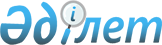 Түркістан қаласын салу шеңберінде жұмыстар және көрсетілетін қызметтер сатып алынатын тұлғаларды айқындау туралыҚазақстан Республикасы Үкіметінің 2019 жылғы 29 мамырдағы № 342 қаулысы.
      "Мемлекеттiк сатып алу туралы" 2015 жылғы 4 желтоқсандағы Қазақстан Республикасының Заңы 39-бабы 3-тармағының 56) тармақшасына сәйкес Қазақстан Республикасының Үкіметі ҚАУЛЫ ЕТЕДІ:
      1. Осы қаулыға қосымшаға сәйкес Түркістан қаласын салу шеңберінде жұмыстар және көрсетілетін қызметтер сатып алынатын тұлғалар айқындалсын.
      2. Осы қаулы қол қойылған күнінен бастап қолданысқа енгізіледі. Түркістан қаласын салу шеңберінде жұмыстар және көрсетілетін қызметтер сатып алынатын тұлғалар
      Ескерту. Қосымша жаңа редакцияда - ҚР Үкіметінің 08.12.2020 № 835 қаулысымен.


					© 2012. Қазақстан Республикасы Әділет министрлігінің «Қазақстан Республикасының Заңнама және құқықтық ақпарат институты» ШЖҚ РМК
				
      Қазақстан Республикасының

      Премьер-Министрі

А. Мамин
Қазақстан Республикасы
Үкіметінің
2019 жылғы 29 мамырдағы
№ 342 қаулысына
қосымша
Р/с №

Объектінің атауы

Көрсетілетін қызметтің/ жұмыстың атауы

Жеткізушінің атауы

БСН

1

2

3

4

5

1
Аттракциондары бар парк
жобалау-іздестіру жұмыстары
"ENVICON-A" (ЭНВИКОН-А) ЖШС
071240002454
1
Аттракциондары бар парк
инжинирингтік көрсетілетін қызметтер
Алматы облысын дамыту бойынша "Алатау" АҚ
111240015713
1
Аттракциондары бар парк
құрылыс-монтаждау жұмыстары
"Bazis Construction" ЖШС
980540001197
2
Драма театры
жобалау-іздестіру жұмыстары
"Авангард-ОК" ЖШС
050140009977
2
Драма театры
инжинирингтік көрсетілетін қызметтер
"Сапалы Құрылыс Инжиниринг" ЖШС
130240015655
2
Драма театры
құрылыс-монтаждау жұмыстары
"BI Сonstruction Тurkestan" ЖШС
070340013202
3
"Ұлы дала елі" орталығы
жобалау-іздестіру жұмыстары
"Данайхан Стройтех" ЖШС
050940000358
3
"Ұлы дала елі" орталығы
инжинирингтік көрсетілетін қызметтер
"Engіneеring Serviсеs" ЖШС
130440013597
3
"Ұлы дала елі" орталығы
құрылыс-монтаждау жұмыстары
"BI Сonstruction Тurkestan" ЖШС
070340013202
4
Қазақ-Түрік университетінің балалар үйі ғимаратын "Әзірет-Сұлтан" тарихи-мәдени қорығының қабылдау орталығы етіп реконструкциялау
жобалау-іздестіру жұмыстары
"City Engineering" (Сити инжиниринг) ЖШС
070140001211
4
Қазақ-Түрік университетінің балалар үйі ғимаратын "Әзірет-Сұлтан" тарихи-мәдени қорығының қабылдау орталығы етіп реконструкциялау
инжинирингтік көрсетілетін қызметтер
"KазСтрои Инжиниринг" ЖШС
180540035441
4
Қазақ-Түрік университетінің балалар үйі ғимаратын "Әзірет-Сұлтан" тарихи-мәдени қорығының қабылдау орталығы етіп реконструкциялау
құрылыс-монтаждау жұмыстары
"КДСМ" ЖШС
050340012687
5
Музыка мектебі
жобалау-іздестіру жұмыстары
"Grand Project com" ЖШС
051140015409
5
Музыка мектебі
инжинирингтік көрсетілетін қызметтер
"Мир-Строй и Компания" ЖШС
091240003496
5
Музыка мектебі
құрылыс-монтаждау жұмыстары
"А.Р.Т.-Құрылыс" ЖШС
050140006259
6
Неке қию сарайы
жобалау-іздестіру жұмыстары
"IT Engineering SA" (ИТ Инжиниринг СА) фирмасы
050541012627
6
Неке қию сарайы
инжинирингтік көрсетілетін қызметтер
"Юрстройконсалтинг" ЖШС
071240014498
6
Неке қию сарайы
құрылыс-монтаждау жұмыстары
"B & A Сontractors SA" (Би & Эй Контракторс СА) компаниясының астаналық филиалы
100541016496
7
Амфитеатр
жобалау-іздестіру жұмыстары
"Deluxe Design" ЖШС
071240018480
7
Амфитеатр
инжинирингтік көрсетілетін қызметтер
"Бинас инжиниринг" ЖШС
010640000429
7
Амфитеатр
құрылыс-монтаждау жұмыстары
"АА-Стройинжиниринг" ЖШС
050240001458
8
Халыққа қызмет көрсету орталығы
жобалау-іздестіру жұмыстары
"Промпроект ТИСАР" ЖШС
081240012542
8
Халыққа қызмет көрсету орталығы
инжинирингтік көрсетілетін қызметтер
"Күрделі құрылысты басқару – ПВ" ЖШС
070340002940
8
Халыққа қызмет көрсету орталығы
құрылыс-монтаждау жұмыстары
"ТаразҚұрылысИнвест" ЖШС
060940001596
9
Олимпиадалық резерв спорт мектебі
жобалау-іздестіру жұмыстары
"Промпроект ТИСАР" ЖШС
081240012542
9
Олимпиадалық резерв спорт мектебі
инжинирингтік көрсетілетін қызметтер
"ТК и З" ЖШС
000540006284
9
Олимпиадалық резерв спорт мектебі
құрылыс-монтаждау жұмыстары
"СТРОИН" ЖШС
010240005079
10
Облыстық ғылыми-әмбебеп кітапхана
жобалау-іздестіру жұмыстары
"Базис" жобалау институты" ЖШС
000540001174
10
Облыстық ғылыми-әмбебеп кітапхана
инжинирингтік көрсетілетін қызметтер
"KазСтрои Инжиниринг" ЖШС
180540035441
10
Облыстық ғылыми-әмбебеп кітапхана
құрылыс-монтаждау жұмыстары
"Bazis Construction" ЖШС
980540001197
11
Медиа орталық
жобалау-іздестіру жұмыстары
"Данайхан Стройтех" ЖШС
050940000358
11
Медиа орталық
инжинирингтік көрсетілетін қызметтер
"Engіneеring Serviсеs" ЖШС
130440013597
11
Медиа орталық
құрылыс-монтаждау жұмыстары
"BI Urban Construction" ЖШС
050440003532
12
"Нұр-Сұлтан" алаңы
жобалау-іздестіру жұмыстары
"Данайхан Стройтех" ЖШС
050940000358
12
"Нұр-Сұлтан" алаңы
инжинирингтік көрсетілетін қызметтер
"Стройконсалтинг LTD" ЖШС
010840008441
12
"Нұр-Сұлтан" алаңы
құрылыс-монтаждау жұмыстары
"BI Urban Construction" ЖШС
050440003532
13
Музыкалық субұрқақ
жобалау-іздестіру жұмыстары
"OST-проект" бірлескен кәсіпорын" ЖШС
021240006824
13
Музыкалық субұрқақ
инжинирингтік көрсетілетін қызметтер
"Спектр Строй-А" ЖШС
171040033221
13
Музыкалық субұрқақ
құрылыс-монтаждау жұмыстары
"МК-Corporation" ЖШС
170540024088
14
Шығыс моншасы
жобалау-іздестіру жұмыстары
"ЖОБА" ЖШС
980840005389
14
Шығыс моншасы
инжинирингтік көрсетілетін қызметтер
"Ақмешіт Элит Строй" ЖШС
130740016403
14
Шығыс моншасы
құрылыс-монтаждау жұмыстары
"Бақ-Береке 2030" ЖШС
060640008295
15
Облыстық әкімдік
жобалау-іздестіру жұмыстары
"Данайхан Стройтех" ЖШС
050940000358
15
Облыстық әкімдік
инжинирингтік көрсетілетін қызметтер
"Тұран құрылыс-1" ЖШС
180240019409
15
Облыстық әкімдік
құрылыс-монтаждау жұмыстары
"BI Construction Тurkestan" ЖШС
070340013202
16
Басқармалар ғимараты
жобалау-іздестіру жұмыстары
"Данайхан Стройтех" ЖШС
050940000358
16
Басқармалар ғимараты
инжинирингтік көрсетілетін қызметтер
"Шымкент күрделі құрылыс" ЖШС
060140005103
16
Басқармалар ғимараты
құрылыс-монтаждау жұмыстары
"BI Construction Тurkestan" ЖШС
070340013202
17
Департаменттер ғимараты
жобалау-іздестіру жұмыстары
"Данайхан Стройтех" ЖШС
050940000358
17
Департаменттер ғимараты
инжинирингтік көрсетілетін қызметтер
"ЮжКазЭксперт" ЖШС
160240009051
17
Департаменттер ғимараты
құрылыс-монтаждау жұмыстары
"BI Construction Тurkestan" ЖШС
070340013202
І. Инженерлік инфрақұрылым объектілері
І. Инженерлік инфрақұрылым объектілері
І. Инженерлік инфрақұрылым объектілері
І. Инженерлік инфрақұрылым объектілері
І. Инженерлік инфрақұрылым объектілері
18
Түркістан қаласының қала құрылысы құжаттамасын әзірлеу
жобалау-іздестіру жұмыстары
"Астана бас жоспары" ҒЗЖИ" ЖШС, "Институт "КазНИПИЭнергопром" АҚ, "Mataibekov architects" ЖШС,

"АТС ГРАД" ЖШС
070140000898

910840000078

990840007020

070240025490
19
Түркістан қаласын жылумен жабдықтау, газбен жабдықтау және электрмен жабдықтау схемаларын әзірлеу
жобалау-іздестіру жұмыстары
"Институт "КазНИПИЭнергопром" АҚ, "Астана бас жоспары" ҒЗЖИ" ЖШС
910840000078

070140000898
20
Түркістан қаласын магистральдық жылумен жабдықтау құрылысы
жобалау-іздестіру жұмыстары
"Институт "КазНИПИЭнергопром" АҚ
910840000078
21
Түркістан қаласының жаңа шағын ауданына инженерлік инфрақұрылым салу (құрылысты реттеу аймағы – 98 га, көшелер және абаттандыру)
жобалау-іздестіру жұмыстары
"Астана бас жоспары" ҒЗЖИ" ЖШС,

"ENVICON-A" ЖШС
070140000898

071240002454
22
Түркістан қаласының жаңа шағын ауданына инженерлік инфрақұрылым салу (құрылысты реттеу аймағы – 98 га, Арбат көшесі)
жобалау-іздестіру жұмыстары
"Астана бас жоспары" ҒЗЖИ" ЖШС,

"ENVICON-A" ЖШС
070140000898

071240002454
23
Түркістан қаласы Рухани-мәдени орталығының алаң ішіндегі инженерлік желілерін салу
жобалау-іздестіру жұмыстары
"Астана бас жоспары" ҒЗЖИ" ЖШС,

"ENVICON-A" ЖШС
070140000898

071240002454
23
Түркістан қаласы Рухани-мәдени орталығының алаң ішіндегі инженерлік желілерін салу
инжинирингтік көрсетілетін қызметтер
"Сапалы Құрылыс Инжиниринг" ЖШС
130240015655
23
Түркістан қаласы Рухани-мәдени орталығының алаң ішіндегі инженерлік желілерін салу
құрылыс-монтаждау жұмыстары
"Корпорация "Сити-Строй" ЖШС, "ДЖИЛ" ЖШС
070340006408

090540007764
24
Түркістан облысы Шошқакөл туристік-рекреациялық аймағының инфрақұрылымын салу
жобалау-іздестіру жұмыстары
"ТУР Проект Сервис" ЖШС
110440020338
24
Түркістан облысы Шошқакөл туристік-рекреациялық аймағының инфрақұрылымын салу
инжинирингтік көрсетілетін қызметтер
"Оңтүстік күрделі құрылыс" ЖШС
121140010611
24
Түркістан облысы Шошқакөл туристік-рекреациялық аймағының инфрақұрылымын салу
құрылыс-монтаждау жұмыстары
"Строй сервис-7" ЖШС,

"А.Р.Т.-Құрылыс" ЖШС
000240004435

050140006259
25
Түркістан қаласында облыстық әкімдік ғимаратын, облыстың әкімдік мекемелерінің ғимаратын және аумақтық органдар мен қазынашылық ғимараттарын (энергия орталығы, тригенерациялық қондырғы) салу
инжинирингтік көрсетілетін қызметтер
"ЮжКазЭксперт" ЖШС
160240009051
25
Түркістан қаласында облыстық әкімдік ғимаратын, облыстың әкімдік мекемелерінің ғимаратын және аумақтық органдар мен қазынашылық ғимараттарын (энергия орталығы, тригенерациялық қондырғы) салу
құрылыс-монтаждау жұмыстары
"Рыс-Қанағат" ЖШС,

"РБЕ-ОЙЛ" ЖШС
000240002885

011240000596
26
"Turkestan" арнайы экономикалық аймағына инфрақұрылым салу
инжинирингтік көрсетілетін қызметтер
"СК Корган Эксперт" ЖШС
181140003184
26
"Turkestan" арнайы экономикалық аймағына инфрақұрылым салу
құрылыс-монтаждау жұмыстары
"СТ-СЕРВИС" ЖШС,

"БаяндыҚұрылыс" ЖШС, "Capital Construction Projects Kazakhstan" ЖШС,

"Спецфундаментстрой" ЖШС
990540001248

090840001934

061140006273

060240008301
27
Түркістан қаласының әкімшілік-іскерлік орталығында инженерлік инфрақұрылым (25 га, электрмен жабдықтау, 3-кезек) салу
инжинирингтік көрсетілетін қызметтер
"СК Корган Эксперт" ЖШС
181140003184
27
Түркістан қаласының әкімшілік-іскерлік орталығында инженерлік инфрақұрылым (25 га, электрмен жабдықтау, 3-кезек) салу
құрылыс-монтаждау жұмыстары
"Alageum electric" ЖШС
030540001130
28
Түркістан қаласының Отырар шағын ауданындағы 5 қабатты 20 үйге инженерлік инфрақұрылым салу (абаттандыру, сыртқы сумен жабдықтау, кәріз және байланыс желілері, сыртқы газ жəне электр)
инжинирингтік көрсетілетін қызметтер
"Мир-Строй и Компания" ЖШС,

"Сапалы Құрылыс Инжиниринг" ЖШС
091240003496

130240015655
28
Түркістан қаласының Отырар шағын ауданындағы 5 қабатты 20 үйге инженерлік инфрақұрылым салу (абаттандыру, сыртқы сумен жабдықтау, кәріз және байланыс желілері, сыртқы газ жəне электр)
құрылыс-монтаждау жұмыстары
"ЕРНУР" СТРОЙ И К" ЖШС
060240014532
29
Түркістан қаласының әкімшілік-іскерлік орталығы ауданында көппәтерлі тұрғын үйлердің кешеніне іргелес аумақты абаттандыру (абаттандыру, сумен жабдықтау, кәріз, байланыс сыртқы желілері, газ жəне электр)
инжинирингтік көрсетілетін қызметтер
"ЗКА Проект" ЖШС
150740010745
29
Түркістан қаласының әкімшілік-іскерлік орталығы ауданында көппәтерлі тұрғын үйлердің кешеніне іргелес аумақты абаттандыру (абаттандыру, сумен жабдықтау, кәріз, байланыс сыртқы желілері, газ жəне электр)
құрылыс-монтаждау жұмыстары
"Кокше Строй плюс" ЖШС, "САҚ-Құрылыс" ЖШС
070140016061

040640005772
30
Түркістан қаласы тарихи-мәдени орталығының шекара маңы аймағының (Шығыс базары) 50 га аумағын абаттандыру, инженерлік инфрақұрылым салу (абаттандыру, сумен жабдықтау, кәріз, байланыс сыртқы желілері, газ, электр, жылумен жабдықтау және жолдар)
жобалау-іздестіру жұмыстары
"МПК-ПРОЕКТ" ЖШС
050140010009
30
Түркістан қаласы тарихи-мәдени орталығының шекара маңы аймағының (Шығыс базары) 50 га аумағын абаттандыру, инженерлік инфрақұрылым салу (абаттандыру, сумен жабдықтау, кәріз, байланыс сыртқы желілері, газ, электр, жылумен жабдықтау және жолдар)
инжинирингтік көрсетілетін қызметтер
"СК Корган Эксперт" ЖШС, "Стройконсалтинг LTD" ЖШС
181140003184

010840008441
30
Түркістан қаласы тарихи-мәдени орталығының шекара маңы аймағының (Шығыс базары) 50 га аумағын абаттандыру, инженерлік инфрақұрылым салу (абаттандыру, сумен жабдықтау, кәріз, байланыс сыртқы желілері, газ, электр, жылумен жабдықтау және жолдар)
құрылыс-монтаждау жұмыстары
"А.Т.Е.-ЖОЛ" ЖШС,

"ЮжКазЭнергоремонт Со.LTD" ЖШС,

"Capital Construction Projects Kazakhstan" ЖШС
020240011104

041040003251

061140006273
31
Түркістан қаласындағы ӘІО көппәтерлі 5 қабатты 4 тұрғын үйдің кварталішілік инженерлік инфрақұрылым құрылысы (абаттандыру, сумен жабдықтау, кәріз, байланыс сыртқы желілері, газ жəне электр)
жобалау-іздестіру жұмыстары
"ТУР Проект Сервис" ЖШС, "МПК-ПРОЕКТ" ЖШС
110440020338

050140010009
31
Түркістан қаласындағы ӘІО көппәтерлі 5 қабатты 4 тұрғын үйдің кварталішілік инженерлік инфрақұрылым құрылысы (абаттандыру, сумен жабдықтау, кәріз, байланыс сыртқы желілері, газ жəне электр)
инжинирингтік көрсетілетін қызметтер
"СК Корган Эксперт" ЖШС, "АЗИЗ-ПРОЕКТ" ЖШС
181140003184

111240001991
31
Түркістан қаласындағы ӘІО көппәтерлі 5 қабатты 4 тұрғын үйдің кварталішілік инженерлік инфрақұрылым құрылысы (абаттандыру, сумен жабдықтау, кәріз, байланыс сыртқы желілері, газ жəне электр)
құрылыс-монтаждау жұмыстары
"МТС-Төлеген" ЖШС,

"Люкс Строй Sity" ЖШС
040240006042

000240008854
32
Түркістан қаласындағы ӘІО көппәтерлі 5 қабатты 2 тұрғын үйдің кварталішілік инженерлік инфрақұрылымын салу (абаттандыру, сумен жабдықтау, кәріз, байланыс сыртқы желілері, газ жəне электр)
жобалау-іздестіру жұмыстары
"ТУР Проект Сервис" ЖШС
110440020338
32
Түркістан қаласындағы ӘІО көппәтерлі 5 қабатты 2 тұрғын үйдің кварталішілік инженерлік инфрақұрылымын салу (абаттандыру, сумен жабдықтау, кәріз, байланыс сыртқы желілері, газ жəне электр)
инжинирингтік көрсетілетін қызметтер
"Шымкент күрделі құрылыс" ЖШС
060140005103
32
Түркістан қаласындағы ӘІО көппәтерлі 5 қабатты 2 тұрғын үйдің кварталішілік инженерлік инфрақұрылымын салу (абаттандыру, сумен жабдықтау, кәріз, байланыс сыртқы желілері, газ жəне электр)
құрылыс-монтаждау жұмыстары
"Бадам-тас строй" ЖШС,

"РБЕ-ОЙЛ" ЖШС
021140000069

011240000596
33
Түркістан қаласындағы ӘІО көппәтерлі 5 қабатты 4 тұрғын үйдің кварталішілік инженерлік инфрақұрылымын салу (абаттандыру, сумен жабдықтау, кәріз, байланыс сыртқы желілері, газ жəне электр)
жобалау-іздестіру жұмыстары
"ТУР Проект Сервис" ЖШС
110440020338
33
Түркістан қаласындағы ӘІО көппәтерлі 5 қабатты 4 тұрғын үйдің кварталішілік инженерлік инфрақұрылымын салу (абаттандыру, сумен жабдықтау, кәріз, байланыс сыртқы желілері, газ жəне электр)
инжинирингтік көрсетілетін қызметтер
"KazStroyMagnat" ЖШС
180340026861
33
Түркістан қаласындағы ӘІО көппәтерлі 5 қабатты 4 тұрғын үйдің кварталішілік инженерлік инфрақұрылымын салу (абаттандыру, сумен жабдықтау, кәріз, байланыс сыртқы желілері, газ жəне электр)
құрылыс-монтаждау жұмыстары
"БМС LTD" ЖШС,

"Talap Stroy Service" ЖШС
040640013941

990440004536
34
Түркістан қаласының ӘІО-де көппәтерлі 7 қабатты тұрғын үйлердің кварталішілік инженерлік инфрақұрылымын салу (абаттандыру, сумен жабдықтау, кәріз, байланыс сыртқы желілері, газ жəне электр)
жобалау-іздестіру жұмыстары
"МПК-ПРОЕКТ" ЖШС
050140010009
34
Түркістан қаласының ӘІО-де көппәтерлі 7 қабатты тұрғын үйлердің кварталішілік инженерлік инфрақұрылымын салу (абаттандыру, сумен жабдықтау, кәріз, байланыс сыртқы желілері, газ жəне электр)
инжинирингтік көрсетілетін қызметтер
"Корпорация "Jana-Alem" ЖШС,

"KazStroyMagnat" ЖШС,

"Сапалы Құрылыс Инжиниринг" ЖШС,

"Технологиялық көмек құрылыс" ЖШС
180440035021

180340026861

130240015655

080640009356
34
Түркістан қаласының ӘІО-де көппәтерлі 7 қабатты тұрғын үйлердің кварталішілік инженерлік инфрақұрылымын салу (абаттандыру, сумен жабдықтау, кәріз, байланыс сыртқы желілері, газ жəне электр)
құрылыс-монтаждау жұмыстары
"АлемТрансЖол" ЖШС,

"Avangard stroy LTD" ЖШС, "Строй сервис-7" ЖШС, "СК Грация" ЖШС
090240001982

161140010173

000240004435

100940004709
35
Түркістан қаласының ӘІО-де (ХҚКО ауданы) 9 қабатты 5 тұрғын үйдің инженерлік инфрақұрылымын салу (абаттандыру, сумен жабдықтау, кәріз, байланыс сыртқы желілері, газ жəне электр)
жобалау-іздестіру жұмыстары
"Дахль-Сервис" ЖШС,

"Инженерные cистемы-А" ЖШС
090240003720

040640009254
35
Түркістан қаласының ӘІО-де (ХҚКО ауданы) 9 қабатты 5 тұрғын үйдің инженерлік инфрақұрылымын салу (абаттандыру, сумен жабдықтау, кәріз, байланыс сыртқы желілері, газ жəне электр)
инжинирингтік көрсетілетін қызметтер
"АТАКАМА" ЖШС
170340023111
35
Түркістан қаласының ӘІО-де (ХҚКО ауданы) 9 қабатты 5 тұрғын үйдің инженерлік инфрақұрылымын салу (абаттандыру, сумен жабдықтау, кәріз, байланыс сыртқы желілері, газ жəне электр)
құрылыс-монтаждау жұмыстары
"Молшылық-1" ЖШС,

"ЕРНУР" СТРОЙ И К" ЖШС
030140001026

060240014532
36
Түркістан қаласының ӘІО-де № 9 көшенің бойында 9-12 қабатты 32 тұрғын үйдің инженерлік инфрақұрылымын салу (абаттандыру, сумен жабдықтау, кәріз және байланыс желілері, сыртқы газ жəне электр)
жобалау-іздестіру жұмыстары
"ARIYA kz" ЖШС,

"АЛҒАБАС ҮМІТ KZ" ЖШС, "МПК-ПРОЕКТ" ЖШС
010840008104

091140005677

050140010009
36
Түркістан қаласының ӘІО-де № 9 көшенің бойында 9-12 қабатты 32 тұрғын үйдің инженерлік инфрақұрылымын салу (абаттандыру, сумен жабдықтау, кәріз және байланыс желілері, сыртқы газ жəне электр)
инжинирингтік көрсетілетін қызметтер
"Тех Сапа Алматы" ЖШС, "ТехническийНадзор" ЖШС, "Universal Construction Expert" ЖШС, "Акмол Тех Надзор" ЖШС,

"Конструктор Сапа" ЖШС
180340025358

160940022044

181140021905

180840000023

081140000505
36
Түркістан қаласының ӘІО-де № 9 көшенің бойында 9-12 қабатты 32 тұрғын үйдің инженерлік инфрақұрылымын салу (абаттандыру, сумен жабдықтау, кәріз және байланыс желілері, сыртқы газ жəне электр)
құрылыс-монтаждау жұмыстары
"ФЕБ строй" ЖШС,

"АҚСЕМСЕР-СТРОЙСЕРВИС" ЖШС,

"Молшылық-1" ЖШС,

"Лидер-НС Строй" ЖШС, "Алматы Production Construction & Invest" ЖШС, "ЭлитСтройПроект-КС" ЖШС,

"Мрамор Гранит Тас" ЖШС
080140012675

030140007808

030140001026

090740017095

040740001327

050640011530

111240010316
37
Түркістан қаласының ӘІО-де 9-12 қабатты 15 тұрғын үйдің инженерлік инфрақұрылымын салу (абаттандыру, сумен жабдықтау, кәріз, байланыс желілері, сыртқы газ жəне электр)
жобалау-іздестіру жұмыстары
"ARIYA kz" ЖШС,

"АЛҒАБАС ҮМІТ KZ" ЖШС, "ТУР Проект Сервис" ЖШС
010840008104

091140005677

110440020338
37
Түркістан қаласының ӘІО-де 9-12 қабатты 15 тұрғын үйдің инженерлік инфрақұрылымын салу (абаттандыру, сумен жабдықтау, кәріз, байланыс желілері, сыртқы газ жəне электр)
инжинирингтік көрсетілетін қызметтер
"Тұран құрылыс-1" ЖШС, "KZ строй инжиниринг" ЖШС,

"МФК Талас Сервис" ЖШС
180240019409

170840010673

191140000994
37
Түркістан қаласының ӘІО-де 9-12 қабатты 15 тұрғын үйдің инженерлік инфрақұрылымын салу (абаттандыру, сумен жабдықтау, кәріз, байланыс желілері, сыртқы газ жəне электр)
құрылыс-монтаждау жұмыстары
"TECHTRONIC-STROY" ЖШС, "РБЕ-ОЙЛ" ЖШС
080240022795

011240000596
38
Түркістан қаласының ӘІО-де 5-7-9-12-20 қабатты 63 тұрғын үйдің инженерлік инфрақұрылымын салу (абаттандыру, сумен жабдықтау, кәріз, байланыс сыртқы желілері, газ жəне электр)
жобалау-іздестіру жұмыстары
"МПК-ПРОЕКТ" ЖШС,

"ТУР Проект Сервис" ЖШС
050140010009

110440020338
38
Түркістан қаласының ӘІО-де 5-7-9-12-20 қабатты 63 тұрғын үйдің инженерлік инфрақұрылымын салу (абаттандыру, сумен жабдықтау, кәріз, байланыс сыртқы желілері, газ жəне электр)
инжинирингтік көрсетілетін қызметтер
"Стройконсалтинг LTD" ЖШС, "ON invest KZ" ЖШС
010840008441

180540010129
38
Түркістан қаласының ӘІО-де 5-7-9-12-20 қабатты 63 тұрғын үйдің инженерлік инфрақұрылымын салу (абаттандыру, сумен жабдықтау, кәріз, байланыс сыртқы желілері, газ жəне электр)
құрылыс-монтаждау жұмыстары
"БУРА-ЮГСТРОЙ" ЖШС, "Наби Альянс LTD" ЖШС, "Talap Stroy Service" ЖШС,

"СК Грация" ЖШС,

"Ақ Нұр-строй" ЖШС,

"СМУ "Бурводстрой" ЖШС, "Мрамор Гранит Тас" ЖШС
080640018395

110340022519

990440004536

100940004709

070740008012

040140002373

111240010316
39
Түркістан қаласының ӘІО-де 9-12 қабатты 6 тұрғын үйдің инженерлік инфрақұрылымын салу (абаттандыру, сыртқы сумен жабдықтау, кәріз, байланыс сыртқы желілері, газ жəне электр)
жобалау-іздестіру жұмыстары
"МПК-ПРОЕКТ" ЖШС
050140010009
39
Түркістан қаласының ӘІО-де 9-12 қабатты 6 тұрғын үйдің инженерлік инфрақұрылымын салу (абаттандыру, сыртқы сумен жабдықтау, кәріз, байланыс сыртқы желілері, газ жəне электр)
инжинирингтік көрсетілетін қызметтер
"Стройконсалтинг LTD" ЖШС
010840008441
39
Түркістан қаласының ӘІО-де 9-12 қабатты 6 тұрғын үйдің инженерлік инфрақұрылымын салу (абаттандыру, сыртқы сумен жабдықтау, кәріз, байланыс сыртқы желілері, газ жəне электр)
құрылыс-монтаждау жұмыстары
"Монтажник" ЖШС,

"Prime lux құрылыс" ЖШС, "Ar Kua Group" ЖШС
961240002450

121140016006

070640000608
40
Түркістан қаласында 32 га инженерлік-инфақұрылымын салу (сумен жабдықтау, кәріз, электр)
инжинирингтік көрсетілетін қызметтер
"Шымкент күрделі құрылыс" ЖШС
060140005103
40
Түркістан қаласында 32 га инженерлік-инфақұрылымын салу (сумен жабдықтау, кәріз, электр)
құрылыс-монтаждау жұмыстары
"ПромСпецСтройПроект" ЖШС, "ДЖИЛ" ЖШС
080240002621

090540007764
41
Түркістан қаласының әкімшілік-іскерлік орталығында тұрғын кварталдарды жылумен жабдықтау құрылысы
жобалау-іздестіру жұмыстары
"Синтез" ЖШС
930840000478
41
Түркістан қаласының әкімшілік-іскерлік орталығында тұрғын кварталдарды жылумен жабдықтау құрылысы
инжинирингтік көрсетілетін қызметтер
"ServicePro & Co" ЖШС
140140006802
41
Түркістан қаласының әкімшілік-іскерлік орталығында тұрғын кварталдарды жылумен жабдықтау құрылысы
құрылыс-монтаждау жұмыстары
"Астана Строй Ритм" ЖШС
070740014582
42
Түркістан қаласының орталық бөлігіне (Б. Саттарханов даңғылы, "Алтын шаршы") орталықтандырылған кәріз жүйесін салу
жобалау-іздестіру жұмыстары
"СК РАОЛ "ИНВЕСТ" ЖШС
090640015759
42
Түркістан қаласының орталық бөлігіне (Б. Саттарханов даңғылы, "Алтын шаршы") орталықтандырылған кәріз жүйесін салу
инжинирингтік көрсетілетін қызметтер
"KZ строй инжиниринг" ЖШС
170840010673
42
Түркістан қаласының орталық бөлігіне (Б. Саттарханов даңғылы, "Алтын шаршы") орталықтандырылған кәріз жүйесін салу
құрылыс-монтаждау жұмыстары
"Ақ Нұр-строй" ЖШС
070740008012
43
Түркістан қаласының Т. Диметов көшесіндегі тұрғын үй алабын электрмен жабдықтау құрылысы
инжинирингтік көрсетілетін қызметтер
"АЗИЗ-ПРОЕКТ" ЖШС
111240001991
43
Түркістан қаласының Т. Диметов көшесіндегі тұрғын үй алабын электрмен жабдықтау құрылысы
құрылыс-монтаждау жұмыстары
"Монтажник" ЖШС
961240002450
44
Түркістан қаласы Иассы, Шавгар ш/а және ХҚТУ тұрғын үй алабын сапалы электрмен жабдықтау құрылысы
инжинирингтік көрсетілетін қызметтер
"АТАКАМА" ЖШС
170340023111
44
Түркістан қаласы Иассы, Шавгар ш/а және ХҚТУ тұрғын үй алабын сапалы электрмен жабдықтау құрылысы
құрылыс-монтаждау жұмыстары
"TECHTRONIC-STROY" ЖШС
080240022795
45
Түркістан қаласының Ә. Жангелдин көшесінің бойындағы тұрғын үй алабын электрмен жабдықтау құрылысы
инжинирингтік көрсетілетін қызметтер
"АТАКАМА" ЖШС
170340023111
45
Түркістан қаласының Ә. Жангелдин көшесінің бойындағы тұрғын үй алабын электрмен жабдықтау құрылысы
құрылыс-монтаждау жұмыстары
"БМС LTD" ЖШС
040640013941
46
Түркістан қаласы Б. Саттарханов даңғылындағы қонақ үймен және сауда ойын-сауық орталығы үшін электрмен жабдықтау желілерін салу
инжинирингтік көрсетілетін қызметтер
"Сапалы Құрылыс Инжиниринг" ЖШС
130240015655
46
Түркістан қаласы Б. Саттарханов даңғылындағы қонақ үймен және сауда ойын-сауық орталығы үшін электрмен жабдықтау желілерін салу
құрылыс-монтаждау жұмыстары
"ЮжКазЭнергоремонт Со.LTD" ЖШС
041040003251
47
Түркістан қаласында Бірлік шағын ауданының кәріз желілерін салу
жобалау-іздестіру жұмыстары
"Су Жоба Құрылыс" ЖШС
040640001809
48
Түркістан қаласындағы Қызылорда тас жолында тұрғын үй алабының кәріз және су құбыры желілерін салу
жобалау-іздестіру жұмыстары
"Строй-проект-инвентаризация" ЖШС
040840002389
49
Түркістан қаласы Бекзат шағын ауданының кәріз және су құбыры желілерін салу
жобалау-іздестіру жұмыстары
"Строй-проект-инвентаризация" ЖШС
040840002389
50
Түркістан қаласында орталық жылу қазандығын реконструкциялау
инжинирингтік көрсетілетін қызметтер
"Тұран құрылыс-1" ЖШС
180240019409
50
Түркістан қаласында орталық жылу қазандығын реконструкциялау
құрылыс-монтаждау жұмыстары
"ASI Building" ЖШС,

"Ақ Нұр-строй" ЖШС
050740007932

070740008012
51
Түркістан қаласының 1-2-шағын аудандарын жылумен жабдықтау желілерін реконструкциялау
жобалау-іздестіру жұмыстары
"МПК-ПРОЕКТ" ЖШС
050140010009
51
Түркістан қаласының 1-2-шағын аудандарын жылумен жабдықтау желілерін реконструкциялау
инжинирингтік көрсетілетін қызметтер
"Технологиялық көмек құрылыс" ЖШС
080640009356
51
Түркістан қаласының 1-2-шағын аудандарын жылумен жабдықтау желілерін реконструкциялау
құрылыс-монтаждау жұмыстары
"Астана Строй Ритм" ЖШС
070740014582
52
"Әзірет Сұлтан" мұражай-қорығын жарықтандыру
жобалау-іздестіру жұмыстары
"SK Best Spec Stroy KZ" ЖШС
050640018568
52
"Әзірет Сұлтан" мұражай-қорығын жарықтандыру
инжинирингтік көрсетілетін қызметтер
"Конструктор Сапа" ЖШС
081140000505
52
"Әзірет Сұлтан" мұражай-қорығын жарықтандыру
құрылыс-монтаждау жұмыстары
"Пластдекор" ЖШС
080440017310
53
Азық дақылдарын өсіру және жаңбырлатып суару жүйесін қолдану бойынша "Отырар" ҚС-нан "SPK-SAURAN" ӘКК-нің 829 га және "Ынтымақ Агро XXI" ЖШС-нің 782 га алаңдарына дейін электр беру желісін салу
инжинирингтік көрсетілетін қызметтер
"Конструктор Сапа" ЖШС
081140000505
53
Азық дақылдарын өсіру және жаңбырлатып суару жүйесін қолдану бойынша "Отырар" ҚС-нан "SPK-SAURAN" ӘКК-нің 829 га және "Ынтымақ Агро XXI" ЖШС-нің 782 га алаңдарына дейін электр беру желісін салу
құрылыс-монтаждау жұмыстары
"Канат" ЖШС
950640002163
54
Түркістан қаласының № 1 коттедж қалашығына инженерлік-коммуникациялық желілер салу
жобалау-іздестіру жұмыстары
"CIVIL INDUSTRIAL PROJECT GROUP (CIP GROUP)" ЖШС
081140016244
54
Түркістан қаласының № 1 коттедж қалашығына инженерлік-коммуникациялық желілер салу
инжинирингтік көрсетілетін қызметтер
"Снипстрой" ЖШС
190940024323
54
Түркістан қаласының № 1 коттедж қалашығына инженерлік-коммуникациялық желілер салу
құрылыс-монтаждау жұмыстары
"Компания СОЮЗ ХХІ" ЖШС
081140002928
55
Түркістан қаласының № 2 коттедж қалашығына инженерлік-коммуникациялық желілер салу
жобалау-іздестіру жұмыстары
"CIVIL INDUSTRIAL PROJECT GROUP (CIP GROUP)" ЖШС
081140016244
55
Түркістан қаласының № 2 коттедж қалашығына инженерлік-коммуникациялық желілер салу
инжинирингтік көрсетілетін қызметтер
"ЮжКазЭксперт" ЖШС
160240009051
55
Түркістан қаласының № 2 коттедж қалашығына инженерлік-коммуникациялық желілер салу
құрылыс-монтаждау жұмыстары
"Ақ Нұр-строй" ЖШС
070740008012
56
Түркістан облысы, Түркістан қаласында Рухани-мәдени орталық пен "Керуен сарай" тұрғын үй алабы аумағында кварталішілік, алаңішілік инженерлік инфрақұрылым құрылысы және абаттандыру
жобалау-іздестіру жұмыстары
"Mataibekov architects" ЖШС
990840007020
56
Түркістан облысы, Түркістан қаласында Рухани-мәдени орталық пен "Керуен сарай" тұрғын үй алабы аумағында кварталішілік, алаңішілік инженерлік инфрақұрылым құрылысы және абаттандыру
инжинирингтік көрсетілетін қызметтер
"CES Group KZ" ЖШС
160640006140
56
Түркістан облысы, Түркістан қаласында Рухани-мәдени орталық пен "Керуен сарай" тұрғын үй алабы аумағында кварталішілік, алаңішілік инженерлік инфрақұрылым құрылысы және абаттандыру
құрылыс-монтаждау жұмыстары
"А-СПЕЦСТРОЙ" ЖШС, "Лидер-НС Строй" ЖШС,

"Эристайл-Казахстан" ЖШС, "CK DEVELOPER" ЖШС
060240003319

090740017095

030440005327

080340015315
ІІ. Әлеуметтік инфрақұрылым объектілері
ІІ. Әлеуметтік инфрақұрылым объектілері
ІІ. Әлеуметтік инфрақұрылым объектілері
ІІ. Әлеуметтік инфрақұрылым объектілері
ІІ. Әлеуметтік инфрақұрылым объектілері
57
Үлгілік жоба бойынша 470 адамға арналған Түркістан облысы полиция департаментінің ғимараттар кешенін салу
инжинирингтік көрсетілетін қызметтер
"ЗКА Проект" ЖШС
150740010745
57
Үлгілік жоба бойынша 470 адамға арналған Түркістан облысы полиция департаментінің ғимараттар кешенін салу
құрылыс-монтаждау жұмыстары
"Авторемстрой ЛТД" ЖШС
060240008062
58
Түркістан қаласында әкімшілік ғимарат салу
жобалау-іздестіру жұмыстары
"АЛҒАБАС ҮМІТ KZ" ЖШС
091140005677
58
Түркістан қаласында әкімшілік ғимарат салу
инжинирингтік көрсетілетін қызметтер
"СК Корпорация Болашақ-2020" ЖШС
101240009122
58
Түркістан қаласында әкімшілік ғимарат салу
құрылыс-монтаждау жұмыстары
"БаяндыҚұрылыс" ЖШС
090840001934
59
Түркістан қаласында облыстық сот ғимаратын салу
инжинирингтік көрсетілетін қызметтер
"ПКТН" ЖШС
191140000459
59
Түркістан қаласында облыстық сот ғимаратын салу
құрылыс-монтаждау жұмыстары
"Темир-Спецстрой" ЖШС
021140004291
60
Түркістан қаласында төтенше жағдайлар департаменті ғимаратын салу
инжинирингтік көрсетілетін қызметтер
"Universal Construction Expert" ЖШС
181140021905
60
Түркістан қаласында төтенше жағдайлар департаменті ғимаратын салу
құрылыс-монтаждау жұмыстары
"Стройсервис-Т" ЖШС
041040006820
61
Түркістан қаласында жедел басқару орталығы ғимаратын салу
инжинирингтік көрсетілетін қызметтер
"ПКТН" ЖШС
191140000459
61
Түркістан қаласында жедел басқару орталығы ғимаратын салу
құрылыс-монтаждау жұмыстары
"Отделстрой" ЖШС,

"МК Техностройсервис" ЖШС
980740000314

070140011249
62
Түркістан қаласында полиция департаментінің 100 орындық емханасының ғимаратын салу
инжинирингтік көрсетілетін қызметтер
"Технологиялық көмек құрылыс" ЖШС
080640009356
62
Түркістан қаласында полиция департаментінің 100 орындық емханасының ғимаратын салу
құрылыс-монтаждау жұмыстары
"Аша-А" ЖШС
031240003356
63
Түркістан қаласында облыстық прокуратура ғимаратын салу
инжинирингтік көрсетілетін қызметтер
"Конструктор Сапа" ЖШС
081140000505
63
Түркістан қаласында облыстық прокуратура ғимаратын салу
құрылыс-монтаждау жұмыстары
"Отау-Строй" ЖШС
040140001989
64
Түркістан қаласында мемлекеттік кірістер департаменті ғимаратын салу
инжинирингтік көрсетілетін қызметтер
"Restart Expert" ЖШС
190540023975
64
Түркістан қаласында мемлекеттік кірістер департаменті ғимаратын салу
құрылыс-монтаждау жұмыстары
"Эристайл-Казахстан" ЖШС
030440005327
65
Түркістан қаласындағы олимпиадалық резерв мектебіне әкімшілік ғимарат пен 100 орындық жатақхана салу
жобалау-іздестіру жұмыстары
"ТУР Проект Сервис" ЖШС
110440020338
65
Түркістан қаласындағы олимпиадалық резерв мектебіне әкімшілік ғимарат пен 100 орындық жатақхана салу
инжинирингтік көрсетілетін қызметтер
"СК Корган Эксперт" ЖШС
181140003184
65
Түркістан қаласындағы олимпиадалық резерв мектебіне әкімшілік ғимарат пен 100 орындық жатақхана салу
құрылыс-монтаждау жұмыстары
"РБЕ-ОЙЛ" ЖШС
011240000596
66
Түркістан қаласындағы Ә. Нұрмаханов атындағы олимпиада резервінің мамандандырылған балалар және жасөспірімдер спорт мектебінің спорт кешенін реконструкциялау және 320 орындық қосымша ғимарат салу
инжинирингтік көрсетілетін қызметтер
"ЮжКазЭксперт" ЖШС
160240009051
66
Түркістан қаласындағы Ә. Нұрмаханов атындағы олимпиада резервінің мамандандырылған балалар және жасөспірімдер спорт мектебінің спорт кешенін реконструкциялау және 320 орындық қосымша ғимарат салу
құрылыс-монтаждау жұмыстары
"Строй сервис-7" ЖШС
000240004435
67
Түркістан облысының Кентау қаласы Ораңғай ауылдық округінде "Кеңсай-Қосқорған-2" су қоймасын салу
инжинирингтік көрсетілетін қызметтер
"ПКТН" ЖШС
191140000459
67
Түркістан облысының Кентау қаласы Ораңғай ауылдық округінде "Кеңсай-Қосқорған-2" су қоймасын салу
құрылыс-монтаждау жұмыстары
"Строй сервис-7" ЖШС,

"А.Р.Т.-Құрылыс" ЖШС
000240004435

050140006259
68
Түркістан қаласы Шаға өзенінде ағызу каналының арнасын өзгерту құрылысы
жобалау-іздестіру жұмыстары
"ТУР Проект Сервис" ЖШС
110440020338
68
Түркістан қаласы Шаға өзенінде ағызу каналының арнасын өзгерту құрылысы
инжинирингтік көрсетілетін қызметтер
"ЗКА Проект" ЖШС
150740010745
68
Түркістан қаласы Шаға өзенінде ағызу каналының арнасын өзгерту құрылысы
құрылыс-монтаждау жұмыстары
"Люкс Строй Sity" ЖШС
000240008854
69
Түркістан қаласы әкімшілік-іскерлік орталықтағы кешендері бар есу арнасының құрылысы
жобалау-іздестіру жұмыстары
"Гүлден-АС" ЖШС,

"СТРОЙ-ТЕХ" ЖШС
020940006084

041040008242
69
Түркістан қаласы әкімшілік-іскерлік орталықтағы кешендері бар есу арнасының құрылысы
инжинирингтік көрсетілетін қызметтер
"ПКТН" ЖШС
191140000459
69
Түркістан қаласы әкімшілік-іскерлік орталықтағы кешендері бар есу арнасының құрылысы
құрылыс-монтаждау жұмыстары
"Каратас Майнинг" ЖШС, "Павлодарский речной порт" АҚ
081040005136

940140001393
70
Түркістан қаласында Яссауи музейінің құрылысы (жарақтандыру)
жобалау-іздестіру жұмыстары
"SK Best Spec Stroy KZ" ЖШС
050640018568
70
Түркістан қаласында Яссауи музейінің құрылысы (жарақтандыру)
инжинирингтік көрсетілетін қызметтер
"KazStroyMagnat" ЖШС
180340026861
70
Түркістан қаласында Яссауи музейінің құрылысы (жарақтандыру)
құрылыс-монтаждау жұмыстары
"SHEBERBUILD" ЖШС
070240017648
71
Түркістан облысы, Түркістан қаласы Бірлік елді мекенінде 250 орындық мектеп салу
инжинирингтік көрсетілетін қызметтер
"Строй Инновация kz" ЖШС
170740015135
71
Түркістан облысы, Түркістан қаласы Бірлік елді мекенінде 250 орындық мектеп салу
құрылыс-монтаждау жұмыстары
"КДСМ" ЖШС,

"Ar Kua Group" ЖШС
050340012687

070640000608
72
Түркістан облысы, Түркістан қаласы Бірлік елді мекенінде 600 орындық негізгі орта мектеп салу
инжинирингтік көрсетілетін қызметтер
"САЙРАМ ҚҰРЫЛЫС" ЖШС
060440004017
72
Түркістан облысы, Түркістан қаласы Бірлік елді мекенінде 600 орындық негізгі орта мектеп салу
құрылыс-монтаждау жұмыстары
"СМК-Атамекен" ЖШС,

"Ныш-Ер" ЖШС
010740006411

080540005677
73
Түркістан облысы, Түркістан қаласында Әмір Темір атындағы 200 орындық мектеп құрылысы
инжинирингтік көрсетілетін қызметтер
"Строй Инновация kz" ЖШС
170740015135
73
Түркістан облысы, Түркістан қаласында Әмір Темір атындағы 200 орындық мектеп құрылысы
құрылыс-монтаждау жұмыстары
"CK DEVELOPER" ЖШС, "Ақ Нұр-строй" ЖШС
080340015315

070740008012
74
Түркістан облысы, Түркістан қаласы Баянауыл елді мекенінде 900 орындық мектеп салу
инжинирингтік көрсетілетін қызметтер
"САЙРАМ ҚҰРЫЛЫС" ЖШС
060440004017
74
Түркістан облысы, Түркістан қаласы Баянауыл елді мекенінде 900 орындық мектеп салу
құрылыс-монтаждау жұмыстары
"ЕвроЛюксСтройKZ" ЖШС, "МК Техностройсервис" ЖШС
150340011694

070140011249
75
Түркістан облысы, Түркістан қаласында әкімшілік ғимарат салу. № 3 ғимарат (қалалық әкімдік)
жобалау-іздестіру жұмыстары
"АЛҒАБАС ҮМІТ KZ" ЖШС, "МПК-Проект" ЖШС
091140005677

050140010009
75
Түркістан облысы, Түркістан қаласында әкімшілік ғимарат салу. № 3 ғимарат (қалалық әкімдік)
инжинирингтік көрсетілетін қызметтер
"Батыр Алем СБ" ЖШС
130240020215
75
Түркістан облысы, Түркістан қаласында әкімшілік ғимарат салу. № 3 ғимарат (қалалық әкімдік)
құрылыс-монтаждау жұмыстары
"Стройдом 2010" ЖШС
091140006952
76
Түркістан облысы Түркістан қаласындағы "Түркістан көмекші мектеп-интернаты" КММ ғимаратын реконструкциялап, тарихи-мәдени орталық аумағында инженерлік инфрақұрылым салу және абаттандыру
жобалау-іздестіру жұмыстары
"МПК-Проект" ЖШС
050140010009
76
Түркістан облысы Түркістан қаласындағы "Түркістан көмекші мектеп-интернаты" КММ ғимаратын реконструкциялап, тарихи-мәдени орталық аумағында инженерлік инфрақұрылым салу және абаттандыру
инжинирингтік көрсетілетін қызметтер
"КазСтроиИнжиниринг" ЖШС, "Абил Строй Инжиниринг" ЖШС
180540035441

151240009111
76
Түркістан облысы Түркістан қаласындағы "Түркістан көмекші мектеп-интернаты" КММ ғимаратын реконструкциялап, тарихи-мәдени орталық аумағында инженерлік инфрақұрылым салу және абаттандыру
құрылыс-монтаждау жұмыстары
"ЕвроЛюксСтройKZ" ЖШС, "КДСМ" ЖШС
150340011694

050340012687
77
Түркістан қаласында қарау мұнарасының құрылысы
жобалау-іздестіру жұмыстары
"GAKYEONG Architectors & Engineers Inc." АҚ
130141009948
77
Түркістан қаласында қарау мұнарасының құрылысы
инжинирингтік көрсетілетін қызметтер
"КазСтроиИнжиниринг" ЖШС
180540035441
77
Түркістан қаласында қарау мұнарасының құрылысы
құрылыс-монтаждау жұмыстары
"Нүрі-Л-Төлеби" ЖШС
011040005301
78
Түркістан облысы Түркістан қаласында 500 орынға арналған жатақханасы бар 700 орынға арналған "Дарын" мектеп-интернатын салу
инжинирингтік көрсетілетін қызметтер
"Батыр Алем СБ" ЖШС
130240020215
78
Түркістан облысы Түркістан қаласында 500 орынға арналған жатақханасы бар 700 орынға арналған "Дарын" мектеп-интернатын салу
құрылыс-монтаждау жұмыстары
"МК Техностройсервис" ЖШС
070140011249
79
Түркістан қаласындағы музыка мектебіне 200 орындық жатақхана салу
инжинирингтік көрсетілетін қызметтер
"Тех Сапа Алматы" ЖШС
180340025358
79
Түркістан қаласындағы музыка мектебіне 200 орындық жатақхана салу
құрылыс-монтаждау жұмыстары
"СК Грация" ЖШС
100940004709
80
Түркістан облысы Түркістан қаласындағы туберкулез диспансерінің ғимаратын әкімшілік ғимарат етіп реконструкциялау
жобалау-іздестіру жұмыстары
"АЛҒАБАС ҮМІТ KZ" ЖШС
091140005677
80
Түркістан облысы Түркістан қаласындағы туберкулез диспансерінің ғимаратын әкімшілік ғимарат етіп реконструкциялау
инжинирингтік көрсетілетін қызметтер
"ПКТН" ЖШС
191140000459
80
Түркістан облысы Түркістан қаласындағы туберкулез диспансерінің ғимаратын әкімшілік ғимарат етіп реконструкциялау
құрылыс-монтаждау жұмыстары
"BF.Элит-Құрылыс" ЖШС
930240000674
81
Түркістан қаласында 25 бригадаға арналған облыстық жедел көмек станциясын салу
инжинирингтік көрсетілетін қызметтер
"САЙРАМ ҚҰРЫЛЫС" ЖШС
060440004017
81
Түркістан қаласында 25 бригадаға арналған облыстық жедел көмек станциясын салу
құрылыс-монтаждау жұмыстары
"А-СПЕЦСТРОЙ" ЖШС
060240003319
82
Түркістан қаласында әкімшілік ғимарат салу
жобалау-іздестіру жұмыстары
"АЛҒАБАС ҮМІТ KZ" ЖШС
091140005677
82
Түркістан қаласында әкімшілік ғимарат салу
инжинирингтік көрсетілетін қызметтер
"Construction 2020" ЖШС
200640000111
82
Түркістан қаласында әкімшілік ғимарат салу
құрылыс-монтаждау жұмыстары
"СК Грация" ЖШС
100940004709
83
Түркістан қаласында Қазақстан Республикасы Ұлттық қауіпсіздік комитетінің департаменті ғимаратының құрылысы
инжинирингтік көрсетілетін қызметтер
"САЙРАМ ҚҰРЫЛЫС" ЖШС
060440004017
83
Түркістан қаласында Қазақстан Республикасы Ұлттық қауіпсіздік комитетінің департаменті ғимаратының құрылысы
құрылыс-монтаждау жұмыстары
"Континент Транзит" ЖШС
010340005322
84
Түркістан қаласында ат спорты кешенін салу
жобалау-іздестіру жұмыстары
"GIP Construction" ЖШС,

"СТРОЙ-ТЕХ" ЖШС
041040007928

041040008242
84
Түркістан қаласында ат спорты кешенін салу
инжинирингтік көрсетілетін қызметтер
"Конструктор Сапа" ЖШС
081140000505
84
Түркістан қаласында ат спорты кешенін салу
құрылыс-монтаждау жұмыстары
"Строй сервис-7" ЖШС,

"Казстройподряд" ЖШС
000240004435

050540001531
85
Түркістан облысында сауықтыру кешенін (резиденция) реконструкциялау
жобалау-іздестіру жұмыстары
"Adil Stroy Projekt" ЖШС
000740010229
85
Түркістан облысында сауықтыру кешенін (резиденция) реконструкциялау
инжинирингтік көрсетілетін қызметтер
"ЗКА Проект" ЖШС
150740010745
85
Түркістан облысында сауықтыру кешенін (резиденция) реконструкциялау
құрылыс-монтаждау жұмыстары
"А.Р.Т.-Құрылыс" ЖШС
050140006259
ІІІ. Көлік инфрақұрылымы объектілерін дамыту
ІІІ. Көлік инфрақұрылымы объектілерін дамыту
ІІІ. Көлік инфрақұрылымы объектілерін дамыту
ІІІ. Көлік инфрақұрылымы объектілерін дамыту
ІІІ. Көлік инфрақұрылымы объектілерін дамыту
86
Түркістан қаласының Сапарбай болыс, Сапарбай болыс № 2, Ш. Қалдаяқов, С. Ибрагимов, Тұран, Т. Қамбатыров, С. Жарылқапов, Арыс, Р. Сейтметов, Жабағылы, Ардагер көшелерін орташа жөндеу
жобалау-іздестіру жұмыстары
"МПК-ПРОЕКТ" ЖШС
050140010009
86
Түркістан қаласының Сапарбай болыс, Сапарбай болыс № 2, Ш. Қалдаяқов, С. Ибрагимов, Тұран, Т. Қамбатыров, С. Жарылқапов, Арыс, Р. Сейтметов, Жабағылы, Ардагер көшелерін орташа жөндеу
инжинирингтік көрсетілетін қызметтер
"Строй Инновация kz" ЖШС
170740015135
86
Түркістан қаласының Сапарбай болыс, Сапарбай болыс № 2, Ш. Қалдаяқов, С. Ибрагимов, Тұран, Т. Қамбатыров, С. Жарылқапов, Арыс, Р. Сейтметов, Жабағылы, Ардагер көшелерін орташа жөндеу
құрылыс-монтаждау жұмыстары
"Отау Строй" ЖШС
040140001989
87
Түркістан қаласының Ақан сері, Біржан сал, Баян батыр, М. Мырзахметов, Едіге батыр, № 21 мектеп, СМП көшесі, Алпамыс батыр, Шобанақ, А. Арыс көшелерін орташа жөндеу
жобалау-іздестіру жұмыстары
"МПК-ПРОЕКТ" ЖШС
050140010009
87
Түркістан қаласының Ақан сері, Біржан сал, Баян батыр, М. Мырзахметов, Едіге батыр, № 21 мектеп, СМП көшесі, Алпамыс батыр, Шобанақ, А. Арыс көшелерін орташа жөндеу
инжинирингтік көрсетілетін қызметтер
"Политехстрой" ЖШС
190740022875
87
Түркістан қаласының Ақан сері, Біржан сал, Баян батыр, М. Мырзахметов, Едіге батыр, № 21 мектеп, СМП көшесі, Алпамыс батыр, Шобанақ, А. Арыс көшелерін орташа жөндеу
құрылыс-монтаждау жұмыстары
"Корпорация Береке-А" ЖШС
981040000510
88
Түркістан қаласының Сырым батыр, Қабанбай батыр, Гауһар ана, Ағыбай батыр, Жанқожа батыр, 7 жол, 237, А. Науаи, Самал, Ортақ 1, Иса, Көктонды әулие көшелерін орташа жөндеу
жобалау-іздестіру жұмыстары
"МПК-ПРОЕКТ" ЖШС
050140010009
88
Түркістан қаласының Сырым батыр, Қабанбай батыр, Гауһар ана, Ағыбай батыр, Жанқожа батыр, 7 жол, 237, А. Науаи, Самал, Ортақ 1, Иса, Көктонды әулие көшелерін орташа жөндеу
инжинирингтік көрсетілетін қызметтер
"ТК и З" ЖШС
000540006284
88
Түркістан қаласының Сырым батыр, Қабанбай батыр, Гауһар ана, Ағыбай батыр, Жанқожа батыр, 7 жол, 237, А. Науаи, Самал, Ортақ 1, Иса, Көктонды әулие көшелерін орташа жөндеу
құрылыс-монтаждау жұмыстары
"НУР-СТРОЙ ЛТД" ЖШС
050840005583
89
Түркістан қаласының К. Нұрмаханов, Шойынбет би, Отырар, Ж. Омаров, Дәулет, Гаухар ана, Иассы, Иассы-Гаухар ана арасындағы көше, Қ. Рысқұлбеков, Гаухар ана бұрылысы, Иассы-Рысқұлбеков арасындағы көше, Тоған, Шайхантаур, Юсупов көшесінен Хақназар хан көшесіне дейінгі көшелерін орташа жөндеу
жобалау-іздестіру жұмыстары
"МПК-ПРОЕКТ" ЖШС
050140010009
89
Түркістан қаласының К. Нұрмаханов, Шойынбет би, Отырар, Ж. Омаров, Дәулет, Гаухар ана, Иассы, Иассы-Гаухар ана арасындағы көше, Қ. Рысқұлбеков, Гаухар ана бұрылысы, Иассы-Рысқұлбеков арасындағы көше, Тоған, Шайхантаур, Юсупов көшесінен Хақназар хан көшесіне дейінгі көшелерін орташа жөндеу
инжинирингтік көрсетілетін қызметтер
"Строй Инновация kz" ЖШС
170740015135
89
Түркістан қаласының К. Нұрмаханов, Шойынбет би, Отырар, Ж. Омаров, Дәулет, Гаухар ана, Иассы, Иассы-Гаухар ана арасындағы көше, Қ. Рысқұлбеков, Гаухар ана бұрылысы, Иассы-Рысқұлбеков арасындағы көше, Тоған, Шайхантаур, Юсупов көшесінен Хақназар хан көшесіне дейінгі көшелерін орташа жөндеу
құрылыс-монтаждау жұмыстары
"АҚ-ЖОЛ" ЖШС
030340003832
90
Түркістан қаласының Қазыбек би (1-8 тұйық көшесі), Айтуар би мен Алаша арасындағы көше, Хақназар хан, З. Әбдірахманов, Доспанбет жырау, Жиенбет жырау, Ғ. Мұратбаев, Келіншек тау, Бөген, О. Датқа, Ысмайылов пен Гаухар ана көшелерінің арасындағы көше, Құлыншақ ақын, Мешіт, Жылаған ата, Қазыбек пен Телемұнара арасындағы көше, Хақназар хан мен Қазыбек би көшелерінің арасындағы көшелерін орташа жөндеу
жобалау-іздестіру жұмыстары
"МПК-ПРОЕКТ" ЖШС
050140010009
90
Түркістан қаласының Қазыбек би (1-8 тұйық көшесі), Айтуар би мен Алаша арасындағы көше, Хақназар хан, З. Әбдірахманов, Доспанбет жырау, Жиенбет жырау, Ғ. Мұратбаев, Келіншек тау, Бөген, О. Датқа, Ысмайылов пен Гаухар ана көшелерінің арасындағы көше, Құлыншақ ақын, Мешіт, Жылаған ата, Қазыбек пен Телемұнара арасындағы көше, Хақназар хан мен Қазыбек би көшелерінің арасындағы көшелерін орташа жөндеу
инжинирингтік көрсетілетін қызметтер
"Строй Инновация kz" ЖШС
170740015135
90
Түркістан қаласының Қазыбек би (1-8 тұйық көшесі), Айтуар би мен Алаша арасындағы көше, Хақназар хан, З. Әбдірахманов, Доспанбет жырау, Жиенбет жырау, Ғ. Мұратбаев, Келіншек тау, Бөген, О. Датқа, Ысмайылов пен Гаухар ана көшелерінің арасындағы көше, Құлыншақ ақын, Мешіт, Жылаған ата, Қазыбек пен Телемұнара арасындағы көше, Хақназар хан мен Қазыбек би көшелерінің арасындағы көшелерін орташа жөндеу
құрылыс-монтаждау жұмыстары
"TECHTRONIC-STROY" ЖШС
080240022795
91
Түркістан қаласының Сатыбалды көшесі, А. Жүнекей, Ж. Кенжебай, И. Нақыпов, Майлықожа, Т. Рүстемов, Шымкент тас жолы, Қалаби 1 бұрылысы, Жаров көшесінің жалғасы, Байқоңыров көшесінің жалғасы, М32 автожолы мен Керейхан көшелерінің арасындағы, М32 мен КХ58 автожолдарының арасындағы көше, Жайна балабақшасы көшелерін орташа жөндеу
жобалау-іздестіру жұмыстары
"МПК-ПРОЕКТ" ЖШС
050140010009
91
Түркістан қаласының Сатыбалды көшесі, А. Жүнекей, Ж. Кенжебай, И. Нақыпов, Майлықожа, Т. Рүстемов, Шымкент тас жолы, Қалаби 1 бұрылысы, Жаров көшесінің жалғасы, Байқоңыров көшесінің жалғасы, М32 автожолы мен Керейхан көшелерінің арасындағы, М32 мен КХ58 автожолдарының арасындағы көше, Жайна балабақшасы көшелерін орташа жөндеу
инжинирингтік көрсетілетін қызметтер
"ТК и З" ЖШС
000540006284
91
Түркістан қаласының Сатыбалды көшесі, А. Жүнекей, Ж. Кенжебай, И. Нақыпов, Майлықожа, Т. Рүстемов, Шымкент тас жолы, Қалаби 1 бұрылысы, Жаров көшесінің жалғасы, Байқоңыров көшесінің жалғасы, М32 автожолы мен Керейхан көшелерінің арасындағы, М32 мен КХ58 автожолдарының арасындағы көше, Жайна балабақшасы көшелерін орташа жөндеу
құрылыс-монтаждау жұмыстары
"АлемТрансЖол" ЖШС
090240001982
92
Түркістан қаласының Диметов 4 тұйық көшесі, № 19 ЖОМ, Қазақ құрылтайы, 22 сәуір, Ынтымак, Абақ батыр 2, Абақ батыр, Бұхар жырау, У. Ысмайылов, Ж. Усманов, Мұстафа Шоқай, М. Каремнов, Теріскей көшесінен М32 автожолына дейінгі (Асыл дәмханасына дейін) көше, М32 автожолынан Теріскей көшесіне дейін (Мирас дәмханасынан бастап) көшелерін орташа жөндеу
жобалау-іздестіру жұмыстары
"МПК-ПРОЕКТ" ЖШС
050140010009
92
Түркістан қаласының Диметов 4 тұйық көшесі, № 19 ЖОМ, Қазақ құрылтайы, 22 сәуір, Ынтымак, Абақ батыр 2, Абақ батыр, Бұхар жырау, У. Ысмайылов, Ж. Усманов, Мұстафа Шоқай, М. Каремнов, Теріскей көшесінен М32 автожолына дейінгі (Асыл дәмханасына дейін) көше, М32 автожолынан Теріскей көшесіне дейін (Мирас дәмханасынан бастап) көшелерін орташа жөндеу
инжинирингтік көрсетілетін қызметтер
"Строй Инновация kz" ЖШС
170740015135
92
Түркістан қаласының Диметов 4 тұйық көшесі, № 19 ЖОМ, Қазақ құрылтайы, 22 сәуір, Ынтымак, Абақ батыр 2, Абақ батыр, Бұхар жырау, У. Ысмайылов, Ж. Усманов, Мұстафа Шоқай, М. Каремнов, Теріскей көшесінен М32 автожолына дейінгі (Асыл дәмханасына дейін) көше, М32 автожолынан Теріскей көшесіне дейін (Мирас дәмханасынан бастап) көшелерін орташа жөндеу
құрылыс-монтаждау жұмыстары
"БаяндыҚұрылыс" ЖШС
090840001934
93
Түркістан қаласының Жібек жолы №1-7, С. Отарбаев, Шипа су, Жібек жолы мен Гаухар ана кесенесі арасындағы көше, М. Әбенов, Шавгар, Айтуар би, С. Нарбаев, Ортақ 1 және Майкөтов арасындағы көше, Тоған және Майкөтов көшелерінің арасындағы көше, Мақатаев және Шавгар көшелерінің арасындағы көшелерін орташа жөндеу
жобалау-іздестіру жұмыстары
"МПК-ПРОЕКТ" ЖШС
050140010009
93
Түркістан қаласының Жібек жолы №1-7, С. Отарбаев, Шипа су, Жібек жолы мен Гаухар ана кесенесі арасындағы көше, М. Әбенов, Шавгар, Айтуар би, С. Нарбаев, Ортақ 1 және Майкөтов арасындағы көше, Тоған және Майкөтов көшелерінің арасындағы көше, Мақатаев және Шавгар көшелерінің арасындағы көшелерін орташа жөндеу
инжинирингтік көрсетілетін қызметтер
"ТК и З" ЖШС
000540006284
93
Түркістан қаласының Жібек жолы №1-7, С. Отарбаев, Шипа су, Жібек жолы мен Гаухар ана кесенесі арасындағы көше, М. Әбенов, Шавгар, Айтуар би, С. Нарбаев, Ортақ 1 және Майкөтов арасындағы көше, Тоған және Майкөтов көшелерінің арасындағы көше, Мақатаев және Шавгар көшелерінің арасындағы көшелерін орташа жөндеу
құрылыс-монтаждау жұмыстары
"ФЕБ строй" ЖШС
080140012675
94
Түркістан қаласының Қасым хан, Құлан ақын, Қазыбек би мен Құлан ақын көшелері арасындағы жол, Қорқыт ата, Қожа Ахмет Йассауи, Баба Түкті Шашты Әзіз, Арыстан баб, Керей хан, Баянауыл № 1, Баянауыл № 2, Әуежай көшелерін орташа жөндеу
жобалау-іздестіру жұмыстары
"МПК-ПРОЕКТ" ЖШС
050140010009
94
Түркістан қаласының Қасым хан, Құлан ақын, Қазыбек би мен Құлан ақын көшелері арасындағы жол, Қорқыт ата, Қожа Ахмет Йассауи, Баба Түкті Шашты Әзіз, Арыстан баб, Керей хан, Баянауыл № 1, Баянауыл № 2, Әуежай көшелерін орташа жөндеу
инжинирингтік көрсетілетін қызметтер
"Политехстрой" ЖШС
190740022875
94
Түркістан қаласының Қасым хан, Құлан ақын, Қазыбек би мен Құлан ақын көшелері арасындағы жол, Қорқыт ата, Қожа Ахмет Йассауи, Баба Түкті Шашты Әзіз, Арыстан баб, Керей хан, Баянауыл № 1, Баянауыл № 2, Әуежай көшелерін орташа жөндеу
құрылыс-монтаждау жұмыстары
"Югдорстрой" ЖШС
970940003255
95
Түркістан қаласы Үкіаша ата, Тараз, О. Дастанов, Шәді ақын, Сүгір Әлиұлы, Айша Бибі, Құлыншақ ақын көшелерін орташа жөндеу
жобалау-іздестіру жұмыстары
"МПК-ПРОЕКТ" ЖШС
050140010009
95
Түркістан қаласы Үкіаша ата, Тараз, О. Дастанов, Шәді ақын, Сүгір Әлиұлы, Айша Бибі, Құлыншақ ақын көшелерін орташа жөндеу
инжинирингтік көрсетілетін қызметтер
"Политехстрой" ЖШС
190740022875
95
Түркістан қаласы Үкіаша ата, Тараз, О. Дастанов, Шәді ақын, Сүгір Әлиұлы, Айша Бибі, Құлыншақ ақын көшелерін орташа жөндеу
құрылыс-монтаждау жұмыстары
"СТ-СЕРВИС" ЖШС
990540001248
96
Түркістан қаласының көшелерін орташа жөндеу
жобалау-іздестіру жұмыстары
"Корпорация "Асыл-Строй" ЖШС
081040015202
96
Түркістан қаласының көшелерін орташа жөндеу
инжинирингтік көрсетілетін қызметтер
"Строй Инновация kz" ЖШС, "Политехстрой" ЖШС
170740015135

190740022875
96
Түркістан қаласының көшелерін орташа жөндеу
құрылыс-монтаждау жұмыстары
"TECHTRONIC-STROY" ЖШС, "АлемТрансЖол" ЖШС, "АҚ-ЖОЛ" ЖШС, "АСТАНА-АВТО-СТРОЙ" ЖШС
080240022795

090240001982

030340003832

000140008107
97
Түркістан қаласы көшелерін жарықтандыру, жарықтандыру жүйелерін салу және реконструкциялау
жобалау-іздестіру жұмыстары
"Корпорация "Асыл-Строй" ЖШС
081040015202
97
Түркістан қаласы көшелерін жарықтандыру, жарықтандыру жүйелерін салу және реконструкциялау
инжинирингтік көрсетілетін қызметтер
"Политехстрой" ЖШС
190740022875
97
Түркістан қаласы көшелерін жарықтандыру, жарықтандыру жүйелерін салу және реконструкциялау
құрылыс-монтаждау жұмыстары
"АКСЕМСЕР-СТРОЙ СЕРВИС" ЖШС,

"SA Construction Group" ЖШС
030140007808

020340010744
98
Түркістан қаласының көшелерінде жол қауіпсіздігі инфрақұрылымын салу
жобалау-іздестіру жұмыстары
"ArchStudio-LTD" ЖШС
190440016176
98
Түркістан қаласының көшелерінде жол қауіпсіздігі инфрақұрылымын салу
инжинирингтік көрсетілетін қызметтер
"ТК и З" ЖШС
000540006284
98
Түркістан қаласының көшелерінде жол қауіпсіздігі инфрақұрылымын салу
құрылыс-монтаждау жұмыстары
"Сарбаз-Куат" ЖШС,

"Дормаркет" ЖШС
110840005349

140840021841
99
Түркістан қаласының Отырар ықшам ауданындағы И. Қожабаев көшесінің автожолын салу
жобалау-іздестіру жұмыстары
"Корпорация "Асыл-Строй" ЖШС
081040015202
99
Түркістан қаласының Отырар ықшам ауданындағы И. Қожабаев көшесінің автожолын салу
инжинирингтік көрсетілетін қызметтер
"Политехстрой" ЖШС
190740022875
99
Түркістан қаласының Отырар ықшам ауданындағы И. Қожабаев көшесінің автожолын салу
құрылыс-монтаждау жұмыстары
"АлемТрансЖол" ЖШС,

"АСТАНА-АВТО-СТРОЙ" ЖШС
090240001982

000140008107
100
Түркістан қаласындағы О. Жарылқапов көшесі мен Қазыбек би көшесі арасындағы жолды салу
жобалау-іздестіру жұмыстары
"АИС Проект" ЖШС
050340008728
100
Түркістан қаласындағы О. Жарылқапов көшесі мен Қазыбек би көшесі арасындағы жолды салу
инжинирингтік көрсетілетін қызметтер
"ПКТН" ЖШС
191140000459
100
Түркістан қаласындағы О. Жарылқапов көшесі мен Қазыбек би көшесі арасындағы жолды салу
құрылыс-монтаждау жұмыстары
"АлемТрансЖол" ЖШС,

"АСТАНА-АВТО-СТРОЙ" ЖШС
090240001982

000140008107
101
Түркістан қаласындағы Б. Саттарханов даңғылынан С. Қожанов көшесіне дейінгі жолды салу
жобалау-іздестіру жұмыстары
"АИС Проект" ЖШС
050340008728
101
Түркістан қаласындағы Б. Саттарханов даңғылынан С. Қожанов көшесіне дейінгі жолды салу
инжинирингтік көрсетілетін қызметтер
"Строй Инновация kz" ЖШС
170740015135
101
Түркістан қаласындағы Б. Саттарханов даңғылынан С. Қожанов көшесіне дейінгі жолды салу
құрылыс-монтаждау жұмыстары
"АҚ-ЖОЛ" ЖШС,

"АСТАНА-АВТО-СТРОЙ" ЖШС
030340003832

000140008107
102
Кентау қаласы Құсшы ата ауылына кірме автомобиль жолын (8 км) орташа жөндеу
жобалау-іздестіру жұмыстары
"Алматы Жоба" ЖШС
050840006402
102
Кентау қаласы Құсшы ата ауылына кірме автомобиль жолын (8 км) орташа жөндеу
инжинирингтік көрсетілетін қызметтер
"КазСтроиИнжиниринг" ЖШС
180540035441
102
Кентау қаласы Құсшы ата ауылына кірме автомобиль жолын (8 км) орташа жөндеу
құрылыс-монтаждау жұмыстары
"БаяндыҚұрылыс" ЖШС
090840001934
103
Түркістан-Кентау автомобиль жолын (26 км) орташа жөндеу
инжинирингтік көрсетілетін қызметтер
"КазСтроиИнжиниринг" ЖШС
180540035441
103
Түркістан-Кентау автомобиль жолын (26 км) орташа жөндеу
құрылыс-монтаждау жұмыстары
"АҚ-ЖОЛ" ЖШС
030340003832
104
Түркістан қаласындағы ХҚТУ трассасынан "Отырар" шағын ауданына дейінгі автожолды күрделі жөндеу
жобалау-іздестіру жұмыстары
"Корпорация "Асыл-Строй" ЖШС
081040015202
104
Түркістан қаласындағы ХҚТУ трассасынан "Отырар" шағын ауданына дейінгі автожолды күрделі жөндеу
инжинирингтік көрсетілетін қызметтер
"Банур-1" ЖШС
000140005688
104
Түркістан қаласындағы ХҚТУ трассасынан "Отырар" шағын ауданына дейінгі автожолды күрделі жөндеу
құрылыс-монтаждау жұмыстары
"АҚ-ЖОЛ" ЖШС
030340003832
105
Түркістан қаласының шығыс айналма жолын (30 км) салу
жобалау-іздестіру жұмыстары
"Алматы жоба" ЖШС
050840006402
105
Түркістан қаласының шығыс айналма жолын (30 км) салу
инжинирингтік көрсетілетін қызметтер
"Строй Инновация kz" ЖШС
170740015135
105
Түркістан қаласының шығыс айналма жолын (30 км) салу
құрылыс-монтаждау жұмыстары
"АҚ-ЖОЛ" ЖШС,

"Корпорация "Сити-Строй" ЖШС,

"АБК-Автодор НС" ЖШС
030340003832

070340006408

990140000661
106
"Түркістан-Шәуілдір" тас жолын реконструкциялау (70 км) 1 уч – 0-18 км
инжинирингтік көрсетілетін қызметтер
"Строй Инновация kz" ЖШС
170740015135
106
"Түркістан-Шәуілдір" тас жолын реконструкциялау (70 км) 1 уч – 0-18 км
құрылыс-монтаждау жұмыстары
"Корпорация "Береке А" ЖШС
981040000510
107
"Түркістан-Шәуілдір" тас жолын реконструкциялау (70 км) 2 уч – 18-36 км
инжинирингтік көрсетілетін қызметтер
"GOLDEN HILL standard" ЖШС
180240025156
107
"Түркістан-Шәуілдір" тас жолын реконструкциялау (70 км) 2 уч – 18-36 км
құрылыс-монтаждау жұмыстары
"Дорстрой" ЖШС,

"АҚ-ЖОЛ" ЖШС
960540000343

030340003832
108
"Түркістан-Шәуілдір" тас жолын реконструкциялау (70 км) 3 уч – 36-54 км
инжинирингтік көрсетілетін қызметтер
"ПКТН" ЖШС
191140000459
108
"Түркістан-Шәуілдір" тас жолын реконструкциялау (70 км) 3 уч – 36-54 км
құрылыс-монтаждау жұмыстары
"Управление автомобильных дорог" ЖШС, "АлемТрансЖол" ЖШС
050140010603

090240001982
109
"Түркістан-Шәуілдір" тас жолын реконструкциялау (70 км) 4 уч – 54-70 км
инжинирингтік көрсетілетін қызметтер
"КазСтроиИнжиниринг" ЖШС
180540035441
109
"Түркістан-Шәуілдір" тас жолын реконструкциялау (70 км) 4 уч – 54-70 км
құрылыс-монтаждау жұмыстары
"Отау-строй" ЖШС
040140001989
110
Түркістан қаласының шығыс айналма жолының құрылысы (30 км) 1 уч – 0-5 км
инжинирингтік көрсетілетін қызметтер
"Строй Инновация kz" ЖШС
170740015135
110
Түркістан қаласының шығыс айналма жолының құрылысы (30 км) 1 уч – 0-5 км
құрылыс-монтаждау жұмыстары
"YDA INSAAT SANAYI VE TICARET ANONIM SIRKETI (ИДА ИНШААТ САНАЙИ ВЕ ТИДЖАРЕТ АНОНИМ ШИКЕТИ)" АҚ,

"АҚ-ЖОЛ" ЖШС
190650015197

030340003832
111
Түркістан қаласының шығыс айналма жолының құрылысы (30 км) 2 уч – 5-16 км
инжинирингтік көрсетілетін қызметтер
"ПКТН" ЖШС
191140000459
111
Түркістан қаласының шығыс айналма жолының құрылысы (30 км) 2 уч – 5-16 км
құрылыс-монтаждау жұмыстары
"YDA INSAAT SANAYI VE TICARET ANONIM SIRKETI (ИДА ИНШААТ САНАЙИ ВЕ ТИДЖАРЕТ АНОНИМ ШИКЕТИ)" АҚ,

"Отау-строй" ЖШС
190650015197

040140001989
112
Түркістан қаласының шығыс айналма жолының құрылысы (30 км) 3 уч – 16-30 км
инжинирингтік көрсетілетін қызметтер
"GOLDEN HILL standard" ЖШС
180240025156
112
Түркістан қаласының шығыс айналма жолының құрылысы (30 км) 3 уч – 16-30 км
құрылыс-монтаждау жұмыстары
"YDA INSAAT SANAYI VE TICARET ANONIM SIRKETI (ИДА ИНШААТ САНАЙИ ВЕ ТИДЖАРЕТ АНОНИМ ШИКЕТИ)" АҚ,

"Каратас Майнинг" ЖШС
190650015197

081040005136
113
Түркістан қаласында Қалаби көшесінің бойындағы автожолды реконструкциялау (О. Жандосов көшесінен Майкөтов көшесіне дейін)
жобалау-іздестіру жұмыстары
"Корпорация "Асыл-Строй" ЖШС
081040015202
113
Түркістан қаласында Қалаби көшесінің бойындағы автожолды реконструкциялау (О. Жандосов көшесінен Майкөтов көшесіне дейін)
инжинирингтік көрсетілетін қызметтер
"Политехстрой" ЖШС
190740022875
113
Түркістан қаласында Қалаби көшесінің бойындағы автожолды реконструкциялау (О. Жандосов көшесінен Майкөтов көшесіне дейін)
құрылыс-монтаждау жұмыстары
"АлемТрансЖол" ЖШС,

"АСТАНА-АВТО-СТРОЙ" ЖШС
090240001982

000140008107
114
Түркістан қаласындағы теміржол бойынан жаяу жүргіншілер көпірін салу
жобалау-іздестіру жұмыстары
"МПК Проект" ЖШС
050140010009
114
Түркістан қаласындағы теміржол бойынан жаяу жүргіншілер көпірін салу
инжинирингтік қызметтер
"ТК и З" ЖШС
000540006284
114
Түркістан қаласындағы теміржол бойынан жаяу жүргіншілер көпірін салу
құрылыс-монтаж жұмыстары
"АлемТрансЖол" ЖШС
090240001982
115
Түркістан қаласындағы Арнасай және Алғабас көшелері аралығында "Арыс-Түркістан" каналынан өтетін автомобиль көпірін салу
жобалау-іздестіру жұмыстары
"Корпорация "Асыл-строй" ЖШС
081040015202
115
Түркістан қаласындағы Арнасай және Алғабас көшелері аралығында "Арыс-Түркістан" каналынан өтетін автомобиль көпірін салу
инжинирингтік қызметтер
"ЮжКазЭксперт" ЖШС
160240009051
115
Түркістан қаласындағы Арнасай және Алғабас көшелері аралығында "Арыс-Түркістан" каналынан өтетін автомобиль көпірін салу
құрылыс-монтаж жұмыстары
"Отау-Строй" ЖШС
040140001989
IV. Тұрғын үй құрылысы объектілері
IV. Тұрғын үй құрылысы объектілері
IV. Тұрғын үй құрылысы объектілері
IV. Тұрғын үй құрылысы объектілері
IV. Тұрғын үй құрылысы объектілері
116
Түркістан қаласының ӘІО-да 5-12 қабатты 41 тұрғын үйдің құрылысы
жобалау-іздестіру жұмыстары
"ARIYA kz" ЖШС,

"Генеральный план КЗ" ЖШС, "ТУР Проект Сервис" ЖШС,

"Mataibekov architects" ЖШС
010840008104

060540011876

110440020338

990840007020
116
Түркістан қаласының ӘІО-да 5-12 қабатты 41 тұрғын үйдің құрылысы
инжинирингтік көрсетілетін қызметтер
"СК Корпорация Болашақ-2020" ЖШС,

"Строй Инновация kz" ЖШС, "Мир-Строй и Компания" ЖШС,

"Тұран құрылыс-1" ЖШС, "Стройконсалтинг LTD" ЖШС, "Құрылыс Сервис 2014" ЖШС,

"Батыр Алем СБ" ЖШС,

"ТехническийНадзор" ЖШС, "Restart Expert" ЖШС, "ON invest KZ" ЖШС, "KZ строй инжиниринг" ЖШС,

"Тех Сапа Алматы" ЖШС, "ПКТН" ЖШС,

"Шымкент-Құрылыс Ж.Қ." ЖШС, "Конструктор Сапа" ЖШС, "Снипстрой" ЖШС
101240009122

170740015135

091240003496

180240019409

010840008441

141140017276

130240020215

160940022044

190540023975

180540010129

170840010673

180340025358

191140000459

060740006548

081140000505

190940024323
116
Түркістан қаласының ӘІО-да 5-12 қабатты 41 тұрғын үйдің құрылысы
құрылыс-монтаждау жұмыстары
"Темир и К" ЖШС,

"Тамыз Құрылыс ББК" ЖШС, "Essential building" ЖШС,

"Дос и К Сервис" ЖШС,

"Taimas Construction Company" ЖШС,

"КАЗ МЕДЕО ГРАНД" ЖШС, "Шымкент Құрылыс" ЖШС,

"СМП Групп" ЖШС,

"Ақ Нұр-строй" ЖШС,

"Саха-2005" ЖШС,

"Kanfar Building" ЖШС,

"Азим Строй" ЖШС,

"Talap Stroy Service" ЖШС, "BAS BUILDING" ЖШС,

"Эффект СК" ЖШС,

"Жаңа Арна құрылыс" ЖШС, "ФЕБ строй" ЖШС, "MabexTrade Ltd" ЖШС, "NTR" ЖШС,

"TEMIR-STROI GROUP" ЖШС,

"SK "TRANSSTROY" ЖШС
940440000594

100940010081

120340016289

081240006855

990840008434

061040002891

021240002584

081140015870

070740008012

051240006017

060340004172

100340003461

990440004536

021140005684

071040008545

081040002121

080140012675

040640007005

041040005278

110240021745

071140018893
117
Түркістан қаласының ӘІО-да 5-7-9-12-20 қабатты 60 тұрғын үйдің құрылысы
жобалау-іздестіру жұмыстары
"Астана бас жоспары" ҒЗЖИ" ЖШС,

"Генеральный план КЗ" ЖШС, "ТУР Проект Сервис" ЖШС,

"Mataibekov architects" ЖШС, "КазахЭнергоПром" ЖШС
070140000898

060540011876

110440020338

990840007020

040240002189
117
Түркістан қаласының ӘІО-да 5-7-9-12-20 қабатты 60 тұрғын үйдің құрылысы
инжинирингтік көрсетілетін қызметтер
"Тұран құрылыс-1" ЖШС, "Оңтүстік күрделі құрылыс" ЖШС,

"Тех Сапа Алматы" ЖШС, "Строй Инновация kz" ЖШС,

"Universal Construction Expert" ЖШС,

"ТехническийНадзор" ЖШС, "Құрылыс Сервис 2014" ЖШС, "Конструктор Сапа" ЖШС, "Restart Expert" ЖШС, "KZ строй инжиниринг" ЖШС,

"Снипстрой" ЖШС
180240019409

121140010611

180340025358

170740015135

181140021905

160940022044

130240020215

081140000505

190540023975

170840010673

190940024323
117
Түркістан қаласының ӘІО-да 5-7-9-12-20 қабатты 60 тұрғын үйдің құрылысы
құрылыс-монтаждау жұмыстары
"Ныш-Ер" ЖШС,

"КАЗ МЕДЕО ГРАНД" ЖШС,

"Taimas Construction Company" ЖШС,

"Темир и К" ЖШС,

"Тамыз Құрылыс ББК" ЖШС,

"Damdes құрылыс invest" ЖШС,

"Консалтинг Групп Партнер" ЖШС,

"Отар құрылыс" ЖШС,

"Стройсервис-ХХІ" ЖШС,

"Ақ Нұр-строй" ЖШС,

"Континент Plast" ЖШС,

"Саха-2005" ЖШС,

"MabexTrade Ltd" ЖШС,

"АҚ-ЖОЛ" ЖШС,

"Эффект СК" ЖШС,

"KazStroy DAMU" ЖШС,

"NTR" ЖШС,

"Ару ТАМ" ЖШС,

"TEMIR-STROI GROUP" ЖШС,

"Inter Construction" (Интер Констракшн)" ЖШС,

"А.Р.Т.-Құрылыс" ЖШС,

"Феб Group" ЖШС,

"Дос и К Сервис" ЖШС,

"Talap Stroy Service" ЖШС,

"Авторемстрой ЛТД" ЖШС,

"СМУ "Бурводстрой" ЖШС,

"Капитал-1" ЖШС,

"Достар Май" ЖШС,

"Казстройподряд" ЖШС,

"КОНСОЛИДЕЙТЕД КОНТРАКТИНГ ИНЖИНИРИНГ ЭНД ПРОКЬЮРМЕНТ С.А.Л-ОФШОР (CONSOLIDATED CONTRACTING ENGINEERING AND PROCURMENT S.A.L.-OFFSHORE) ЖШС,

"Эристайл-Казахстан" ЖШС
080540005677

061040002891

990840008434

940440000594

100940010081

961240027773

120740008084

050140015931

010940005361

070740008012

070940001352

051240006017

040640007005

030340003832

071040008545

080540005062

041040005278

050940010731

110240021745

021140015835

050140006259

010240006077

081240006855

990440004536

060240008062

040140002373

061040007337

081240011188

050540001531

130741022285

030440005327
118
Түркістан қаласында 9-12 көп қабатты 6 тұрғын үй салу (сыртқы жүйелерсіз)
жобалау-іздестіру жұмыстары
"Генеральный план КЗ" ЖШС, "Mataibekov architects" ЖШС
060540011876

990840007020
118
Түркістан қаласында 9-12 көп қабатты 6 тұрғын үй салу (сыртқы жүйелерсіз)
инжинирингтік көрсетілетін қызметтер
"Политехстрой" ЖШС,

"СК Корган Эксперт" ЖШС, "СК Корпорация Болашақ-2020" ЖШС
190740022875

181140003184

101240009122
118
Түркістан қаласында 9-12 көп қабатты 6 тұрғын үй салу (сыртқы жүйелерсіз)
құрылыс-монтаждау жұмыстары
"Inter Construction" (Интер Констракшн)" ЖШС, "АҚ-ЖОЛ" ЖШС, "Стройсервис-ХХІ" ЖШС, "MabexTrade Ltd" ЖШС
021140015835

030340003832

010940005361

040640007005
119
Түркістан қаласының әкімшілік-іскерлік орталығында 9 қабатты 5 тұрғын үй салу
жобалау-іздестіру жұмыстары
"Инженерные системы-А" ЖШС
040640009254
119
Түркістан қаласының әкімшілік-іскерлік орталығында 9 қабатты 5 тұрғын үй салу
инжинирингтік көрсетілетін қызметтер
"СК Корпорация Болашақ-2020" ЖШС,

"Строй Инновация kz" ЖШС, "Мир-Строй и Компания" ЖШС
101240009122

170740015135

091240003496
119
Түркістан қаласының әкімшілік-іскерлік орталығында 9 қабатты 5 тұрғын үй салу
құрылыс-монтаждау жұмыстары
"КазЭлитСтрой 2050" ЖШС
051240003351
120
Түркістан қаласының Отырар шағын ауданында 5 қабатты 20 тұрғын үйді салу (сыртқы жүйелерсіз және абаттандырусыз)
инжинирингтік көрсетілетін қызметтер
"Шымкент-Құрылыс Ж.Қ." ЖШС, "KZ строй инжиниринг" ЖШС,

"Строй Инновация kz" ЖШС, "Тех Сапа Алматы" ЖШС, "ТК и З" ЖШС, "Құрылыс Сервис 2014" ЖШС,

"Стройконсалтинг LTD" ЖШС, "Батыр Алем СБ" ЖШС, "ТехническийНадзор" ЖШС, "МФК Талас Сервис" ЖШС
060740006548

170840010673

170740015135

180340025358

000540006284

141140017276

010840008441

130240020215

160940022044

191140000994
120
Түркістан қаласының Отырар шағын ауданында 5 қабатты 20 тұрғын үйді салу (сыртқы жүйелерсіз және абаттандырусыз)
құрылыс-монтаждау жұмыстары
"Ныш-Ер" ЖШС,

"Стройсервис-ХХІ" ЖШС, "Консалтинг Групп Партнер" ЖШС,

"Ақ-Бура-Ж" ЖШС,

"Жаңа Арна Құрылыс" ЖШС, "РБЕ-ОЙЛ" ЖШС, "Дос и К Сервис" ЖШС, "ЕРНУР" СТРОЙ И К" ЖШС, "AG-Эксклюзив" ЖШС, "СМП Групп" ЖШС, "Ақ Нұр-строй" ЖШС,

"MabexTrade Ltd" ЖШС

"ҚарЖан-құрылыс" ЖШС, "Talap Stroy Service" ЖШС, "KAZ Intel Group" ЖШС, "Lux Construction" ЖШС, "NTR" ЖШС, "СМУ "Бурводстрой" ЖШС, "Капитал-1" ЖШС, "SK "TRANSSTROY" ЖШС
080540005677

010940005361

120740008084

040140003004

081040002121

011240000596

081240006855

060240014532

020640005065

081140015870

070740008012

040640007005

081040006015

990440004536

030340001192

070240010115

041040005278

040140002373

061040007337

071140018893
121
Түркістан қаласының әкімшілік-іскерлік орталығында жапсарлас үй-жайлары мен паркингі бар № 1-10 көппәтерлі тұрғын үй блогын салу (Б1, Б2 типі). Блок Б1/9
құрылыс-монтаждау жұмыстары
"Темир и К" ЖШС
940440000594
122
Түркістан қаласының әкімшілік-іскерлік орталығында жапсарлас үй-жайлары мен паркингі бар № 1-10 көп пәтерлі тұрғын үй блогын салу (Б1, Б2 типі). Блок Б2/10
құрылыс-монтаждау жұмыстары
"Темир и К" ЖШС
940440000594
V. Абаттандыру объектілері, саябақтар мен скверлер
V. Абаттандыру объектілері, саябақтар мен скверлер
V. Абаттандыру объектілері, саябақтар мен скверлер
V. Абаттандыру объектілері, саябақтар мен скверлер
V. Абаттандыру объектілері, саябақтар мен скверлер
123
Түркістан қаласында субұрқағы бар скверлер салу
инжинирингтік көрсетілетін қызметтер
"Тех Сапа Алматы" ЖШС
180340025358
123
Түркістан қаласында субұрқағы бар скверлер салу
құрылыс-монтаждау жұмыстары
"КДСМ" ЖШС
050340012687
124
Түркістан қаласы Б. Саттарханов көшесінің бойында желілік саябақ салу (3-кезең)
жобалау-іздестіру жұмыстары
"GAKYEONG Architectors & Engineers Inc." АҚ,

"Mataibekov architects" ЖШС
130141009948

990840007020
124
Түркістан қаласы Б. Саттарханов көшесінің бойында желілік саябақ салу (3-кезең)
инжинирингтік көрсетілетін қызметтер
"ТК и З" ЖШС,

"ЮжКазЭксперт" ЖШС,

"CES Group KZ" ЖШС
000540006284

160240009051

160640006140
124
Түркістан қаласы Б. Саттарханов көшесінің бойында желілік саябақ салу (3-кезең)
құрылыс-монтаждау жұмыстары
"Каратас Майнинг" ЖШС, "А.Р.Т.-Құрылыс" ЖШС,

"Спецфундаментстрой" ЖШС, "Лидер-НС Строй" ЖШС,

"А-СПЕЦСТРОЙ" ЖШС
081040005136

050140006259

060240008301

090740017095060240003319
125
Түркістан қаласының Яссы көшесі бойында желілік саябақ салу
жобалау-іздестіру жұмыстары
"Mataibekov architects" ЖШС "СиМ Инжиниринг Групп" ЖШС, "МПК-ПРОЕКТ" ЖШС
990840007020

180540025901

050140010009
125
Түркістан қаласының Яссы көшесі бойында желілік саябақ салу
инжинирингтік көрсетілетін қызметтер
"KZ строй инжиниринг" ЖШС, "KazStroyMagnat" ЖШС, "CES Group KZ" ЖШС
170840010673

180340026861

160640006140
125
Түркістан қаласының Яссы көшесі бойында желілік саябақ салу
құрылыс-монтаждау жұмыстары
"СтройСервис-7" ЖШС,

"КДСМ" ЖШС,

"Бетон Instruction" ЖШС
000240004435

050340012687

070940012395
126
Түркістан қаласының әкімшілік-іскерлік орталығында қалалық саябақ салу
жобалау-іздестіру жұмыстары
"МПК-ПРОЕКТ" ЖШС,

"Корпорация "Асыл-Строй" ЖШС
050140010009

081040015202
126
Түркістан қаласының әкімшілік-іскерлік орталығында қалалық саябақ салу
инжинирингтік көрсетілетін қызметтер
"Стройконсалтинг LTD" ЖШС
010840008441
126
Түркістан қаласының әкімшілік-іскерлік орталығында қалалық саябақ салу
құрылыс-монтаждау жұмыстары
"Түркістан Жарық Тазалық" ЖШС,

"Шымкент жасыл қала" ЖШС, "Казстройподряд" ЖШС, "Павлодарский речной порт" АҚ
050740003078

071240015753

050540001531

940140001393
127
"Парасат", "Астана" саябақтарын салу және реконструкциялау, Түркістан қаласының аумағын көгалдандыру және абаттандыру
жобалау-іздестіру жұмыстары
"МПК-ПРОЕКТ" ЖШС,

"Корпорация "Асыл-Строй" ЖШС
050140010009

081040015202
127
"Парасат", "Астана" саябақтарын салу және реконструкциялау, Түркістан қаласының аумағын көгалдандыру және абаттандыру
инжинирингтік көрсетілетін қызметтер
"Строй Инновация kz" ЖШС, "САЙРАМ ҚҰРЫЛЫС" ЖШС
170740015135

060440004017
127
"Парасат", "Астана" саябақтарын салу және реконструкциялау, Түркістан қаласының аумағын көгалдандыру және абаттандыру
құрылыс-монтаждау жұмыстары, көгалдандыру, ағымдағы жөндеу
"Түркістан Жарық Тазалық" ЖШС,

"БУРА-ЮГСТРОЙ" ЖШС, "Жасыл ел" ЖШС, "Көркем қала KZ" ЖШС, "КДСМ" ЖШС, "Молшылық-1" ЖШС, "АсылТаразСтрой" ЖШС, "Smarts Stroy Group" ЖШС, "Qurylys Nurcity" ЖШС, "Компания "Өнім" ЖШС, "Status-KBO Building" ЖШС, "Бақ-Береке 2030" ЖШС, "ЭЛКОМ" ЖШС,

"СК Грация" ЖШС,

"Қызмет" ЖШС,

"Мрамор Гранит Тас" ЖШС, "Пластдекор" ЖШС
050740003078

080640018395

060940010783

160740001897

050340012687

030140001026

080240022468

110140007934

101040012175

020240001711

130840008248

060640008295

940240001079

100940004709

980440004603

111240010316080440017310
128
Түркістан қаласындағы драма театры аумағын абаттандыру
жобалау-іздестіру жұмыстары
"Астана бас жоспары" ҒЗЖИ" ЖШС,

"ENVICON-A" ЖШС
070140000898

071240002454
128
Түркістан қаласындағы драма театры аумағын абаттандыру
инжинирингтік көрсетілетін қызметтер
"Тех Сапа Алматы" ЖШС
180340025358
128
Түркістан қаласындағы драма театры аумағын абаттандыру
құрылыс-монтаждау жұмыстары
"DSD-CONSTRUCTION" ЖШС, "Эристайл-Казахстан" ЖШС
990240012594

030440005327
129
Түркістан қаласындағы Мәдени-рухани орталықты абаттандыру (скверлер)
жобалау-іздестіру жұмыстары
"Астана бас жоспары" ҒЗЖИ" ЖШС,

"ENVICON-A" ЖШС
070140000898

071240002454
129
Түркістан қаласындағы Мәдени-рухани орталықты абаттандыру (скверлер)
инжинирингтік көрсетілетін қызметтер
"Строй Инновация kz" ЖШС
170740015135
129
Түркістан қаласындағы Мәдени-рухани орталықты абаттандыру (скверлер)
құрылыс-монтаждау жұмыстары
"TECHTRONIC-STROY" ЖШС
080240022795
130
Түркістан қаласының Байбұрт көшесінде орналасқан Амфитеатрдың іргелес аумағын абаттандыру
жобалау-іздестіру жұмыстары
"МПК-ПРОЕКТ" ЖШС
050140010009
130
Түркістан қаласының Байбұрт көшесінде орналасқан Амфитеатрдың іргелес аумағын абаттандыру
инжинирингтік көрсетілетін қызметтер
"АТАКАМА" ЖШС
170340023111
130
Түркістан қаласының Байбұрт көшесінде орналасқан Амфитеатрдың іргелес аумағын абаттандыру
құрылыс-монтаждау жұмыстары
"Түркістан Жарық Тазалық" ЖШС,

"БУРА-ЮГСТРОЙ" ЖШС
050740003078

080640018395
131
Түркістан қаласында "Тұран" саябағын салу
жобалау-іздестіру жұмыстары
"GAKYEONG Architectors & Engineers Inc." АҚ
130141009948
131
Түркістан қаласында "Тұран" саябағын салу
инжинирингтік көрсетілетін қызметтер
"Тұран құрылыс-1" ЖШС
180240019409
131
Түркістан қаласында "Тұран" саябағын салу
құрылыс-монтаждау жұмыстары
"Түркістан Жарық Тазалық" ЖШС,

"DONGIL CONSTRUCTION CO. LTD" компаниясы,

"АСК Құрылыс-Компаниясы" ЖШС
050740003078

050841007822

051240000810
132
Түркістан қаласының теміржол вокзалын күрделі жөндеу және іргелес аумақты және вокзал маңы алаңын, перронды абаттандыру
жобалау-іздестіру жұмыстары
"Абыла" ЖШС
980440004841
132
Түркістан қаласының теміржол вокзалын күрделі жөндеу және іргелес аумақты және вокзал маңы алаңын, перронды абаттандыру
инжинирингтік көрсетілетін қызметтер
"ТК и З" ЖШС
000540006284
132
Түркістан қаласының теміржол вокзалын күрделі жөндеу және іргелес аумақты және вокзал маңы алаңын, перронды абаттандыру
құрылыс-монтаждау жұмыстары
"Түркістан-Құрылыс" ЖШС, "Түркістан Жарық Тазалық" ЖШС
090440002978

050740003078
133
"Жасыл белдеу" аумағында көшеттерді отырғызу
көшеттерді отырғызу жұмыстары
"Шаңырақ" ӨК,

"Саңыраулардың қазақ қоғамы" қоғамдық бірлестігінің

"№ 3 Алматы оқу-өндірістік кәсіпорны" мекемесі, "БЕЙБАРЫС БН-ҚҰРЫЛЫС" ЖШС,

"Ынтымақ Бес-Арыс" ЖШС, "ГолдСтройПроект" ЖШС, "Жигита" ЖШС,

"Арыстан Ltd" ЖШС,

"A.​S.​Inv​estS​troi" ЖШС,

"Жасыл ел" ЖШС,

"Береке" ЖШС,

"Кокше Строй плюс" ЖШС, "Қызмет" ЖШС,

"Бақ-Береке 2030" ЖШС, "СервисЦентр-2007" ЖШС, "Строй Кристалл" ЖШС, "Жантас Немересі" ЖШС, "ADV Partners" ЖШС, "АЗАТ Строй Сервис" ЖШС, "БаяндыҚұрылыс" ЖШС
920240001472

980440004277

190540018047

060540012130

171040020981

031240006003

100940003878

930540000972

060940010783

950240001785

070140016061

980440004603

060640008295

070440011983

130140017360

060640014190

110440023243

111140019584

090840001934
134
"Жасыл белдеу" аумағына қоршаулар салу
қоршауларды монтаждау бойынша жұмыстар
"Шаңырақ" ӨК,

"ГолдСтройПроект" ЖШС, "Қанай" ӨК,

"Арыстан Ltd" ЖШС,

"A.​S.​Inv​estS​troi" ЖШС,

"НҰРЛЫСАН" ЖШС,

"Кокше Строй плюс" ЖШС, "СервисЦентр-2007" ЖШС, "АЗАТ Строй Сервис" ЖШС,

"ЕРНУР" СТРОЙ И К" ЖШС, БаяндыҚұрылыс" ЖШС
920240001472

171040020981

060540007431

100940003878

930540000972

020540006951

070140016061

070440011983

111140019584

060240014532

090840001934
134
"Жасыл белдеу" аумағына қоршаулар салу
инжинирингтік көрсетілетін қызметтер
"Мир-Строй и Компания" ЖШС
091240003496
135
"Жасыл белдеу" аумағында су құдықтарын қазу
жобалау-іздестіру жұмыстары
"МПК-ПРОЕКТ" ЖШС
050140010009
135
"Жасыл белдеу" аумағында су құдықтарын қазу
инжинирингтік көрсетілетін қызметтер
"KZ строй инжиниринг" ЖШС, "Мир-Строй и Компания" ЖШС
170840010673

091240003496
135
"Жасыл белдеу" аумағында су құдықтарын қазу
құрылыс-монтаждау жұмыстары
"Производственная компания "Геотерм" ЖШС,

"ЕРНУР" СТРОЙ И К" ЖШС, "Оңтүстікмұнайгаз" АҚ,

"Қанай" ӨК,

"Арыстан Ltd" ЖШС,

"Уанас-Ынтымақ" ЖШС, "Қызмет" ЖШС,

"БаяндыҚұрылыс" ЖШС
080640019284

060240014532

990540000170

060540007431

100940003878

060640012907

980440004603

090840001934
136
Түркістан қаласының айналасында "Жасыл белдеуді" және жасыл көшеттер питомнигін салу (биологиялық негіздемені қоса алғанда)
жобалау-іздестіру жұмыстары
"Улмад" ЖШС,

"Қазақ орман шаруашылығы ғылыми-зерттеу институты және агроорманмелиорация" ЖШС
000440003325

071040011078
137
"Жасыл белдеу" көшеттерін суару жүйесін салу
жобалау-іздестіру жұмыстары
"Улмад" ЖШС
000440003325
137
"Жасыл белдеу" көшеттерін суару жүйесін салу
инжинирингтік көрсетілетін қызметтер
"KZ строй инжиниринг" ЖШС, "Мир-Строй и Компания" ЖШС
170840010673

091240003496
137
"Жасыл белдеу" көшеттерін суару жүйесін салу
құрылыс-монтаждау жұмыстары
"Ынтымақ Бес-Арыс" ЖШС, "Шаңырақ" ӨК,

"Қанай" ӨК,

"Арыстан Ltd" ЖШС,

"Қызмет" ЖШС,

"Бақ-Береке 2030" ЖШС, "Строй Кристалл" ЖШС,

"ЕРНУР" СТРОЙ И К" ЖШС, БаяндыҚұрылыс" ЖШС
060540012130

920240001472

060540007431

100940003878

980440004603

060640008295

130140017360

060240014532

090840001934
138
"Жасыл белдеу" аймағын электрмен жабдықтау желілерін салу
жобалау-іздестіру жұмыстары
"Улмад" ЖШС
000440003325
138
"Жасыл белдеу" аймағын электрмен жабдықтау желілерін салу
инжинирингтік көрсетілетін қызметтер
"KZ строй инжиниринг" ЖШС, "Мир-Строй и Компания" ЖШС
170840010673

091240003496
138
"Жасыл белдеу" аймағын электрмен жабдықтау желілерін салу
құрылыс-монтаждау жұмыстары
"НҰРЛЫСАН" ЖШС,

"СервисЦентр-2007" ЖШС,

"БаяндыҚұрылыс" ЖШС
020540006951

070440011983

090840001934
139
Түркістан қаласы аумағында құдықтарды бұрғылау
жобалау-іздестіру жұмыстары
"МПК-ПРОЕКТ" ЖШС
050140010009
139
Түркістан қаласы аумағында құдықтарды бұрғылау
инжинирингтік көрсетілетін қызметтер
"Строй Инновация kz" ЖШС
170740015135
139
Түркістан қаласы аумағында құдықтарды бұрғылау
құрылыс-монтаждау жұмыстары
"ЕРНУР" СТРОЙ И К" ЖШС, "Prime lux құрылыс" ЖШС
060240014532

121140016006
140
Түркістан қаласының әкімшілік-іскерлік орталықта бульвар салу
жобалау-іздестіру жұмыстары
"ТУР Проект Сервис" ЖШС, "ДӘН-Қо" ЖШС
110440020338

051240006939
141
Әуежайға баратын жол бойында жерлерді суару үшін тік дренажды ұңғымаларды салу
жобалау-іздестіру жұмыстары
"Инженерные системы-А" ЖШС
040640009254
141
Әуежайға баратын жол бойында жерлерді суару үшін тік дренажды ұңғымаларды салу
инжинирингтік көрсетілетін қызметтер
"Construction 2020" ЖШС
200640000111
141
Әуежайға баратын жол бойында жерлерді суару үшін тік дренажды ұңғымаларды салу
құрылыс-монтаждау жұмыстары
"КазЭлитСтрой 2050" ЖШС
051240003351
142
Түркістан қаласындағы әуежайға баратын жаңа жол бойында жасыл белдеуді суармалы сумен қамтамасыз ету үшін инженерлік инфрақұрылым және қысымды желілер салу
жобалау-іздестіру жұмыстары
"Инженерные системы-А" ЖШС
040640009254
142
Түркістан қаласындағы әуежайға баратын жаңа жол бойында жасыл белдеуді суармалы сумен қамтамасыз ету үшін инженерлік инфрақұрылым және қысымды желілер салу
инжинирингтік көрсетілетін қызметтер
"Construction 2020" ЖШС
200640000111
142
Түркістан қаласындағы әуежайға баратын жаңа жол бойында жасыл белдеуді суармалы сумен қамтамасыз ету үшін инженерлік инфрақұрылым және қысымды желілер салу
құрылыс-монтаждау жұмыстары
"КазЭлитСтрой 2050" ЖШС
051240003351
143
Түркістан қаласындағы саябақтарға, скверлерге, аллеяларға, бульварларға, жасыл аймақтарға, ирригациялық каналдарға, субұрқақтар мен құдықтарға қызмет көрсету
жобалау-іздестіру жұмыстары
"Текс-Монтаж" ЖШС
051040013141
143
Түркістан қаласындағы саябақтарға, скверлерге, аллеяларға, бульварларға, жасыл аймақтарға, ирригациялық каналдарға, субұрқақтар мен құдықтарға қызмет көрсету
қызмет көрсетуші
"Nuri Agro" ЖШС,

"Akbastau gardens" ЖШС, "Smarts Stroy Group" ЖШС,

"AQUA ENGINEERING" ЖШС, "Алекс Грин Регион" ЖШС,

"Астана Томирис и Ко" ЖШС, "Түркістан Жарық Тазалық" ЖШС,

"Компания Жасыл Арман" ЖШС, "АТАКАМА" ЖШС,

"Уркер Алем" ЖШС,

"SK GeoKart" ЖШС,

"Мун Трэйд" ЖШС
191040010115

160240032958

110140007934

161140024708

200641031543

061040017423

050740003078

190840024181

170340023111

120140009328

190540026503

140940011203
144
Иассы ауылдық округі, Ескі Шобанақ, Жаңа Шобанақ, Алпауыз, № 1 және Ораңғай ауылдық округі Шарөзен, Камил-1, Камил-2 каналдарының жұмыс істеу қабілетін қалпына келтіру
жобалау-іздестіру жұмыстары
"Батыс-Алға LTD" ЖШС
050740019877
144
Иассы ауылдық округі, Ескі Шобанақ, Жаңа Шобанақ, Алпауыз, № 1 және Ораңғай ауылдық округі Шарөзен, Камил-1, Камил-2 каналдарының жұмыс істеу қабілетін қалпына келтіру
инжинирингтік көрсетілетін қызметтер
"Premium Inspection" ЖШС
181140012906
144
Иассы ауылдық округі, Ескі Шобанақ, Жаңа Шобанақ, Алпауыз, № 1 және Ораңғай ауылдық округі Шарөзен, Камил-1, Камил-2 каналдарының жұмыс істеу қабілетін қалпына келтіру
құрылыс-монтаждау жұмыстары
"Алтынбек и Б" ЖШС
030340006807
145
Түркістан қаласының әкімшілік-іскерлік орталығын көгалдандыруға ирригациялық жүйелер мен суармалы су құбырларының құрылысы
жобалау-іздестіру жұмыстары
"CIVIL INDUSTRIAL PROJECT GROUP (CIP GROUP)" ЖШС,

"Южказагропромпроект" ЖШС
081140016244

940340001757
145
Түркістан қаласының әкімшілік-іскерлік орталығын көгалдандыруға ирригациялық жүйелер мен суармалы су құбырларының құрылысы
инжинирингтік көрсетілетін қызметтер
"Батыр Алем СБ" ЖШС
130240020215
145
Түркістан қаласының әкімшілік-іскерлік орталығын көгалдандыруға ирригациялық жүйелер мен суармалы су құбырларының құрылысы
құрылыс-монтаждау жұмыстары
"Talap Stroy Service" ЖШС, "Авторемстрой ЛТД" ЖШС
990440004536

060240008062
146
Түркістан қаласында өндірістік ғимараттардың құрылысы (Браунфилд)
инжинирингтік көрсетілетін қызметтер
"CES Group KZ" ЖШС
160640006140
146
Түркістан қаласында өндірістік ғимараттардың құрылысы (Браунфилд)
құрылыс-монтаждау жұмыстары
"EFOR invest & Construction" ЖШС
061240004865
147
Түркістан қаласының әкімшілік-іскерлік орталығындағы желілік саябақ құрылысы
жобалау-іздестіру жұмыстары
"Mataibekov architects" ЖШС
990840007020
147
Түркістан қаласының әкімшілік-іскерлік орталығындағы желілік саябақ құрылысы
инжинирингтік көрсетілетін қызметтер
"Строй Инновация kz" ЖШС
170740015135
147
Түркістан қаласының әкімшілік-іскерлік орталығындағы желілік саябақ құрылысы
құрылыс-монтаждау жұмыстары
"Спецфундаментстрой" ЖШС, "Лидер-НС Строй" ЖШС
060240008301

090740017095
148
Түркістан қаласы аймағында "Жасыл белдеудің" аумағын абаттандыру
инжинирингтік көрсетілетін қызметтер
"Мир-Строй и Компания" ЖШС
091240003496
148
Түркістан қаласы аймағында "Жасыл белдеудің" аумағын абаттандыру
құрылыс-монтаждау жұмыстары
"Арыстан Ltd" ЖШС,

"Қызмет" ЖШС,

"СервисЦентр-2007" ЖШС, "Строй Кристалл" ЖШС, "ЕРНУР" СТРОЙ И К" ЖШС
100940003878

980440004603

070440011983

130140017360

060240014532
149
Түркістан қаласы аумағындағы "Жасыл белдеудің" жобалау-іздестіру жұмыстары
жобалау-іздестіру жұмыстары
"Береке" ЖШС,

"Конструктор-80" ЖШС
950240001785

080340014639